Печатное издание«ВЕСТНИК»30 нября 2023 г.№ 15 (246)Утвержден 15 декабря 2012 годарешением Думы МО «Майск» № 112с. Майск2023 г.Содержание1. Постановление № 99 от 01.11.2023 г.  «Об основных направлениях налоговой, бюджетной политики муниципального образования «Майск» на 2024 год и плановый период 2025 и 2026 годов»…………..……………………………………………………………………………..…..3-8 стр2. Постановление № 100 от 01.11.2023 г. Об утверждении положения о порядке и сроках составления проекта бюджета МО «Майск» на очередной финансовый период……….9-11  стр3. Постановление № 101 от 01.11.2023 г. Об утверждении прогноза социально – экономического развития МО «Майск» на 2024 год и плановый период 2025 и 2026 годов»…………….11-20 стр4. Постановление № 102 от 09.11.2023 г.. О внесении в думу МО «Майск» проекта решения думы МО «Майск» «О бюджете муниципального образования «Майск»» на 2024 год и плановыйпериод 2025 и 2026 годов»…………………………………………………………21-64 стр Разное………………………………………………………………………………………………65 стр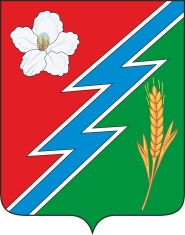 01.11.2023г. № 99РОССИЙСКАЯ ФЕДЕРАЦИЯИРКУТСКАЯ ОБЛАСТЬОСИНСКИЙ МУНИЦИПАЛЬНЫЙ РАЙОНМАЙСКОЕ СЕЛЬСКОЕ ПОСЕЛЕНИЕАДМИНИСТРАЦИЯПОСТАНОВЛЕНИЕ«ОБ ОСНОВНЫХ НАПРАВЛЕНИЯХ НАЛОГОВОЙ, БЮДЖЕТНОЙ ПОЛИТИКИ МУНИЦИПАЛЬНОГО ОБРАЗОВАНИЯ «МАЙСК» НА 2024 ГОД И ПЛАНОВЫЙ ПЕРИОД 2025 И 2026 ГОДОВ»В соответствии с п. 2 ст. 172, ст. 184.2  Бюджетного Кодекса Российской Федерации,  п.1 ч.1  ст. 15 Федерального закона от 06.10.2003 №131-ФЗ «Об общих принципах организации местного самоуправления в Российской Федерации», в соответствии с Положением о бюджетном процессе в муниципальном образовании «Майск», утвержденным решением Думы МО «Майск» от 21 июля 2016 г. № 152, в целях составления проекта бюджета муниципального образования «Майск» на 2024 год и плановый период 2025 и 2026 годов, документов и материалов к нему,ПОСТАНОВЛЯЮ:1. Утвердить прилагаемые Основные направления бюджетной и налоговой политики администрации муниципального образования «Майск» на 2024 год и плановый период 2025 и 2026 годов. Приложение 1.2. Бюджет МО «Майск»  на  2024 год и  плановый период 2025 и 2026 годов разработать в соответствии с Основными направлениями бюджетной и налоговой политики администрации муниципального образования «Майск» на 2024 год и  плановый период 2025 и 2026 годов.3. Настоящее постановление опубликовать в «Вестнике» и разместить на официальном сайте муниципального образования «Майск».4. Контроль за выполнением настоящего постановления оставляю за собой.Глава муниципального образования «Майск»:С.А.Воронов   Приложение №1 к постановлению главы МО «Майск» от «01» ноября 2023 г. №99ОСНОВНЫЕ НАПРАВЛЕНИЯ БЮДЖЕТНОЙ  И НАЛОГОВОЙ ПОЛИТИКИ АДМИНИСТРАЦИИ МУНИЦИПАЛЬНОГО ОБРАЗОВАНИЯ «МАЙСК»  НА 2024 ГОД И НА ПЛАНОВЫЙ ПЕРИОД 2025 И 2026 ГОДОВ1. Общие положения.Основные направления бюджетной политики администрации МО «Майск» на 2023 год и на плановый период 2024 и 2025 годов разработаны на основании п.2 ст. 172, ст. 184.2  Бюджетного кодекса Российской Федерации, Решения Думы муниципального образование «Майск» от 21 июля 2016 г. № 152 «О бюджетном процессе в муниципальном образовании «Майск», с целью составления проекта бюджета МО «Майск» на 2024 год и на плановый период 2025 и 2026 годов (далее – районный бюджет). Целью основных направлений бюджетной политики является описание условий, принимаемых для составления проекта бюджета МО «Майск» на 2024 год и на плановый период 2025 и 2026 годы, основных подходов к его формированию и общего порядка разработки основных характеристик и прогнозируемых параметров местного бюджета, а также обеспечение прозрачности и открытости бюджетного планирования. При подготовке Основных направлений бюджетной и налоговой политики были учтены положения Послания Президента Российской Федерации Федеральному Собранию Российской Федерации от 15 января 2020 года, положения Указа Президента Российской Федерации от 7 мая 2018 года № 204 «О национальных целях и стратегических задачах развития Российской Федерации на период до 2024 года», Указа Президента Российской Федерации от 21.07.2020 № 474 «О национальных целях развития Российской Федерации на период до 2030 года». Основные направления бюджетной и налоговой политики сохраняют преемственность в отношении определенных ранее приоритетов и скорректированы с учетом текущей экономической ситуации и необходимостью реализации первоочередных задач. Целью Основных направлений бюджетной и налоговой политики на 2024-2026 годы является определение условий, используемых при составлении проекта местного бюджета на 2024-2026 годы, основных подходов к его формированию, и общего порядка разработки основных характеристик и прогнозируемых параметров бюджета, а также обеспечение прозрачности и открытости бюджетного планирования.Ключевыми аспектами бюджетной и налоговой политики на среднесрочный период является исполнение принятых расходных обязательств наиболее эффективным способом, четкая увязка бюджетных расходов и повышение их влияния на достижение установленных целей, обеспечение стабильности местного бюджета, формирующей условия для устойчивого экономического роста муниципального образования.Основными ориентирами и приоритетами бюджетной и налоговой политики муниципального образования на 2024-2026 годы являются сохранение финансовой устойчивости и сбалансированности бюджета муниципального образования, обеспечение достижения национальных целей развития Российской Федерации, направленных на повышение уровня жизни граждан, создание комфортных условий для их проживания, обеспечение достойного эффективного труда людей и успешное предпринимательство.По мере стабилизации экономической ситуации основной целью налоговой и бюджетной политики станет постепенный возврат муниципального образования к налоговому и финансовому климату, существовавшему до введения ограничений.2. Основные направления налоговой политики.Бюджетная и налоговая политика на 2024 год и на плановый период 2025 и 2026 годов в области доходов муниципального образования отражает преемственность ранее поставленных целей и задач бюджетной и налоговой политики и ориентирована на сохранение и развитие налоговой базы в сложившихся экономических условиях.В связи с этим необходимо корректировать налоговую и бюджетную политику, учитывая риски, связанные с последствиями распространения короновирусной инфекции, своевременно реагировать на принимаемые государством меры, направленные на поддержку отдельных отраслей экономики и изменение порядка налогового администрирования, переносов срока уплаты и налоговые  «льготы и отсрочки». В области доходов бюджетная и налоговая политика муниципального образования будет формироваться в рамках направлений и приоритетов, обозначенных в Основных направлениях бюджетной, налоговой и таможенно- тарифной политики Российской Федерации на 2024 год и плановый период 2025 и 2026 годов и положений Указа Президента Российской Федерации от 7 мая 2018 года № 204 «О национальных целях и стратегических задачах развития Российской Федерации на период до 2026 года», с учетом Указа Президента Российской Федерации от 21.07.2020 № 474 «О национальных целях развития Российской Федерации на период до 2030 года».Основной целью налоговой политики на 2024 год и плановый период 2025 и 2026 годов остается обеспечение сбалансированности и устойчивости местного бюджета с учетом текущей экономической ситуации.  Для достижения указанной цели необходимо сосредоточить усилия на решении задач по обеспечению необходимого уровня доходов бюджета.Налоговая политика МО «Майск» будет выстраиваться с учетом реализации изменений налогового и бюджетного законодательства Российской Федерации, законодательства Иркутской области, нормативной правовой базы МО «Майск».Основными направлениями налоговой политики на 2024 год и на плановый период 2025 и 2026 годов являются: увеличение доходности муниципального имущества, переданного в возмездное пользование, вовлечение в хозяйственный оборот неиспользуемых земельных участков, осуществление муниципального земельного контроля; продолжение работы, направленной на повышение собираемости платежей в местный бюджет, проведение претензионной работы с неплательщиками, осуществление мер принудительного взыскания задолженности; улучшение качества администрирования налоговых доходов главными администраторами доходов местного бюджета; организация работы по проведению мероприятий по легализации оплаты труда и обеспечению полноты поступления в местный бюджет налога на доходы физических лиц; осуществление поддержки малого предпринимательства, для поддержки организаций и индивидуальных предпринимателей, перешедших на систему налогообложения в виде единого налога на вмененный доход для отдельных видов деятельности. Особое внимание будет уделено своевременности и полноте поступлений доходов от использования муниципальной собственности, как доходу администрирование которого осуществляется непосредственно органом местного самоуправления – специалистом по земле. Необходимо усилить контроль за своевременностью поступления арендной платы, начислением и оплатой пени за несвоевременное исполнение арендных платежей. В предстоящем финансовом году предполагается дальнейшее повышение качества администрирования доходов.Важная роль в обеспечении устойчивости бюджетной системы отводится снижению рисков неисполнения первоочередных и социально значимых обязательств, недопущению принятия новых расходных обязательств, не обеспеченных доходными источниками. Реализация мер должна являться необходимым условием повышения доходной части местного бюджета и снижения рисков несбалансированности бюджета.В рамках проведения политики в сфере управления доходами необходимо проводить работу с главными администраторами доходов местного бюджета по увеличению поступлений в бюджет, повышению качества прогнозирования доходных источников в целях минимизации рисков не поступлении налогов и иных обязательных платежей в районный бюджет. Необходимо продолжить реализацию мероприятий, направленных на повышение эффективности управления муниципальной собственностью:- установление ставок арендной платы, максимально приближенных к рыночным; - проведение инвентаризации муниципального имущества и земельных участков;- проведение мониторинга задолженности по платежам от использования муниципального имущества и земельных участков.3. Основные направления бюджетной политики в области планирования и исполнения бюджетных расходов.Бюджетная политика МО «Майск» на 2024 год и плановый период 2025-2026 годов отражает преемственность в достижении поставленных ранее целей и задач, предусматривающих, в первую очередь, повышение эффективности использования доходного потенциала, минимизацию рисков несбалансированности бюджета в условиях внешнего санкционного давления, выполнение социальных гарантий, стимулирование инвестиционной активности в сложившихся экономических условиях с соблюдением жестких финансовых и экономических требований, выставленных Министерством финансов Иркутской области.Бюджетная политика в сфере расходов будет направлена на безусловное исполнение действующих расходных обязательств, в том числе с учетом их приоритизации и повышения эффективности использования финансовых ресурсов.Реализация бюджетной политики сопровождается усиливающейся с каждым годом социальной нагрузкой на местный бюджет, а также необходимостью достижения целей и задач национальных и региональных проектов. В условиях недостатка собственной доходной базы и высокой зависимости от объема финансовой помощи и целевых субсидий из областного бюджета, необходимо финансовое участие в реализации государственных программ Иркутской области на территории муниципального образования, а в последствии - содержание социальных объектов, введенных в эксплуатацию после реконструкции или строительства.Исполнение местного бюджета в условиях ограниченных возможностей увеличения его доходной части требует от участников бюджетного процесса осуществления мер по оптимизации и приоритизации бюджетных расходов. В связи с этим, главным распорядителям средств местного бюджета необходимо ответственно подходить к планированию бюджетных ассигнований, исходя из обоснованности бюджетной эффективности их реализации при условии безусловного финансового обеспечения и исполнения действующих расходных обязательств в полном объеме, в том числе с учетом их оптимизации и эффективности исполнения, сокращая малоэффективные бюджетные расходы.Принятие решений по увеличению бюджетных ассигнований на исполнение действующих и (или) установлению новых расходных обязательств производится в пределах имеющихся для их реализации финансовых ресурсов, то есть на основе взвешенного подхода по увеличению и принятию новых расходных обязательств. Любое предлагаемое новое решение анализируется с точки зрения его финансового обеспечения исходя из возможностей местного бюджета и вклада в развитие  муниципального образования «Майск».В связи с этим, для обеспечения сбалансированности местного бюджете одним из основных направлений реализации бюджетной политики является  принятие мер по повышению эффективности бюджетных расходов дополнительному привлечению целевых средств из областного бюджета iизысканию дополнительных внутренних ресурсов, для оперативной перераспределения внутренних ресурсов - проведение корректировки местнойбюджета и направления бюджетных ассигнований на приоритетные и требующие немедленного исполнения расходов местного бюджета.Бюджетная политика нового бюджетного цикла сохраняет преемственность задач предыдущих периодов. Как и в предыдущие годы, расходная часть местного бюджета сохранит свою социальную направленность.Основными целями и задачами бюджетной политики муниципального образования «Майск» на 2024 год и плановый период 2025 и 2026 годов являются:- обеспечение сбалансированности доходных источников и расходных обязательств местного бюджета;- соблюдение предельных значений, установленных Бюджетным кодексом Российской Федерации;- закрепление положительных результатов, достигнутых при формировании и исполнении местного бюджета за предыдущие годы;- безусловное исполнение принятых расходных обязательств;- установление приоритетных направлений расходов местного бюджета;- сохранение социальной направленности;- минимизация кредиторской задолженности;- взвешенный подход к увеличению и принятию новых расходных обязательств;- организация и подготовка проведения мероприятий по повышению экономичности и результативности использования бюджетных средств, сокращению неэффективных расходов, оптимизации расходов на содержание и обеспечение деятельности муниципальных учреждений;- формирование местного бюджета с учетом использования программноцелевых методов бюджетного планирования;- участие в государственных программах Российской Федерации, государственных программах Иркутской области для обеспечения максимального привлечения федеральных и областных трансфертов для развития территории муниципального образования «Майск»;- оптимизация расходов на содержание бюджетной сети при сохранении доступности и качества оказываемых муниципальных услуг;недопущение образования несанкционированной кредиторской задолженности муниципальных учреждений и сокращение существующей задолженности;- усиление контроля за соблюдением бюджетополучателями ограничений, установленных доведенными бюджетными ассигнованиями;- повышение ответственности бюджетополучателей в сфере использования бюджетных средств;- внедрение муниципальных заданий, задающих конкретные, измеримые результаты использования бюджетных средств;- применение показателей качества предоставления муниципальных услуг, оценки качества и доступности предоставления услуг;- повышение эффективности управления остатками средств на едином счете местного бюджета в территориальном управлении Федерального казначейства;- проведение на постоянной основе мониторинга налогового и бюджетной законодательства с целью оперативного внесения изменений в соответствующе муниципальные правовые акты;- прозрачность и открытость бюджетного процесса, возможность участия граждан и общественных организаций в формировании местного бюджета;- соблюдение законодательства Российской Федерации о контрактной системе в сфере закупок товаров, работ, услуг для обеспечения муниципальных нужд.Разработка и реализация муниципальных программ осуществляется в соответствии с приоритетными направлениями социально-экономического развития муниципального образования «Майск»  с учетом оценки результатов их реализации, привлечения внебюджетных источников для софинансирования программных мероприятий, активного участия в государственных программах Российской Федерации, государственных программах Иркутской области. Более 80% расходов местного бюджета ежегодно направляется в рамках реализации муниципальных программ. В предстоящем периоде продолжится работа по повышению качества и эффективности реализации муниципальных программ как основного инструмента бюджетного планирования и операционного управления.При планировании бюджетных ассигнований на бюджетные инвестиции и капитальный ремонт, приоритет будет отдан расходам, связанным с выполнением условий софинансирования за счет средств федерального и областного бюджетов. Выделение средств позволит значительно повысить качество оказываемых услуг в сфере образования, культуры, физической культуры и спорта, молодежной политики и, как следствие, благоприятно скажется в целом на повышении уровня жизни населения муниципального образования «Майск».Учитывая актуальность вопроса удовлетворения потребности молодых семьей в улучшении жилищных условий, сохранится поддержка молодых семей (семей с детьми) в виде оказания финансовой помощи на приобретение или строительство жилья с привлечением средств федерального и областного бюджетов.Стабильность бюджетной политики муниципального образования «Майск» непосредственно зависит от сбалансированности полномочий органов местного самоуправления по решению вопросов местного значения и наличия ресурсов на их реализацию. В основе бюджетной политики муниципального образования «Майск» в сфере межбюджетных отношений - осуществление взаимодействия с органами государственной власти Иркутской области по увеличению объемов межбюджетных трансфертов, направляемых на финансовое обеспечение вопросов местного значения, в том числе в рамках реализации мероприятий государственных программ Российской Федерации, государственных программ Иркутской области.01.11.2023г. № 100РОССИЙСКАЯ ФЕДЕРАЦИЯИРКУТСКАЯ ОБЛАСТЬОСИНСКИЙ МУНИЦИПАЛЬНЫЙ РАЙОНМАЙСКОЕ СЕЛЬСКОЕ ПОСЕЛЕНИЕАДМИНИСТРАЦИЯПОСТАНОВЛЕНИЕОБ УТВЕРЖДЕНИИ ПОЛОЖЕНИЯ О ПОРЯДКЕ И СРОКАХ СОСТАВЛЕНИЯ ПРОЕКТА БЮДЖЕТА МО «МАЙСК» НА ОЧЕРЕДНОЙ ФИНАНСОВЫЙ ПЕРИОДВ целях обеспечения качественного и своевременного составления проекта бюджета муниципального образования «Майск» на очередной финансовый и плановый период в соответствии со статьей 184 Бюджетного кодекса Российской Федерации, Уставом муниципального образования «Майск»ПОСТАНОВЛЯЮ:1. Утвердить прилагаемое Положение о порядке и сроках составления проекта бюджета муниципального образования «Майск» на очередной финансовый и плановый период. (Приложение 1)2. Контроль, за исполнением настоящего постановления оставляю за собой.3. Настоящее постановление обнародовать на официальном сайте муниципального образования «Майск». 4. Настоящее постановление вступает в силу с момента официального опубликования.Глава муниципального образования  «Майск»С.А.Воронов Приложение 1к Постановлению № 100от 01.11.2023 годаПоложение о порядке и сроках составления проекта бюджета муниципального образования «Майск» и порядке работы над документами и материалами, предоставляемыми в Думу муниципального образования «Майск» одновременно с проектом бюджета.1. Настоящее Положение регламентирует порядок и сроки составления проекта бюджета муниципального образования «Майск» на очередной финансовый год  и плановый период, и определяет механизм работы над проектом  и материалами, предоставляемыми на Думу муниципального образования «Майск».2. В целях настоящего Положения под плановым периодом понимается два финансовых года, следующих за очередным финансовым годом.3. Финансовый отдел организует непосредственное составление  и составляет проект бюджета муниципального образования «Майск», в том числе:- устанавливает порядок и методику планирования бюджетных ассигнований бюджета поселения;- разрабатывает основные направления бюджетной и налоговой политики муниципального образования «Майск»;- разрабатывает проекты программ муниципальных внутренних заимствований, муниципальных гарантий на очередной финансовый год и плановый период; - осуществляет оценку ожидаемого исполнения бюджета муниципального образования «Майск» на текущий финансовый год;- определяет предельные объемы бюджетных ассигнований по действующим обязательствам на очередной финансовый год и плановый период и направляет их главным распорядителям бюджета поселения;- составляет и предоставляет главе муниципального образования «Майск» проект бюджета на очередной финансовый год и плановый период, а также подготавливает документы и материалы, предоставляемые одновременно с проектом бюджета в Думу муниципального образования «Майск».4. Администрация муниципального образования «Майск»:- разрабатывает прогноз социально-экономического развития муниципального образования «Майск» на очередной финансовый год и плановый период;- составляет реестр муниципальных программ, утвержденных в установленном порядке и предлагаемых к финансированию в очередном финансовом году и плановом периоде, с указанием объема финансирования; - составляет перечень проектов муниципальных программ предлагаемых к финансированию в текущем периоде; - составляет предварительные итоги социально-экономического развития муниципального образования «Майск» за истекший период текущего финансового года и ожидаемые итоги социально-экономического развития на текущий финансовый год;- составляет отдельные показатели социально-экономического развития на очередной финансовый год и плановый период;5. Предоставление сведений, необходимых для составления проекта бюджета муниципального образования «Майск», а также работа над документами и материалами, предоставляемыми одновременно с проектом бюджета в Думу муниципального образования «Майск» осуществляется в сроки, установленные прилагаемым Приложением к настоящему Положению.Приложение к положению План-графикпредоставления сведений, необходимых для составления проекта бюджета муниципального образования «Майск» на очередной финансовый и плановый период 01.11.2023г. № 101РОССИЙСКАЯ ФЕДЕРАЦИЯИРКУТСКАЯ ОБЛАСТЬОСИНСКИЙ МУНИЦИПАЛЬНЫЙ РАЙОНМАЙСКОЕ СЕЛЬСКОЕ ПОСЕЛЕНИЕАДМИНИСТРАЦИЯПОСТАНОВЛЕНИЕОБ УТВЕРЖДЕНИИ ПРОГНОЗА СОЦИАЛЬНО – ЭКОНОМИЧЕСКОГО РАЗВИТИЯ МО «МАЙСК» НА 2024 ГОД И ПЛАНОВЫЙ ПЕРИОД 2025 И 2026 ГОДОВ»На основании  пункта 1 статьи 185 Бюджетного кодекса РФ,  пункта 1 части 1 статьи 14, пункта 2 части 10 статьи 35, статьи 52 Федерального закона от 06.10.2003г. №131-ФЗ  "Об общих принципах организации местного самоуправления в Российской Федерации», статьи 15 Положения «О бюджетном процессе МО «Майск», утвержденного решением Думы МО «Майск» от 21 июля 2016 г. № 152, руководствуясь пунктом 1 части 1 статьи 6, статьи 58, пункта 2 части 1 статьи 31 Устава МО «Майск»ПОСТАНОВЛЯЮ: 1.Утвердить предварительные итоги социально – экономического развития МО «Майск» за 9 мес. 2023 года и ожидаемые итоги социально-экономического развития за  2024 год (приложение № 1).2.Утвердить Прогноз социально – экономического развития  МО «Майск» на 2024 год и плановый период 2025 и 2026 годов (приложение № 2).3.Настоящее постановление опубликовать в «Вестнике» и разместить на официальном сайте муниципального образования «Майск».4.Контроль за исполнением настоящего постановления оставляю за собойГлава муниципального образования «Майск»:С.А.ВороновПриложение №1 к постановлению  МО "Майск" от 01.11.2023г. №101ПРЕДВАРИТЕЛЬНЫЕ ИТОГИ СОЦИАЛЬНО-ЭКОНОМИЧЕСКОГО РАЗВИТИЯ МУНИЦИПАЛЬНОГО ОБРАЗОВАНИЯ "МАЙСК" ЗА ИСТЕКШИЙ  ПЕРИОД ТЕКУЩЕГО ФИНАНСОВОГО ГОДА И ОЖИДАЕМЫЕ ИТОГИ СОЦИАЛЬНО-ЭКОНОМИЧЕСКОГО РАЗВИТИЯ ЗА ТЕКУЩИЙ ФИНАНСОВЫЙ 2022 ГОДПриложение №2 к постановлению МО "Майск" от 01.11.2023г. №10109.11.2023г. №102РОССИЙСКАЯ ФЕДЕРАЦИЯИРКУТСКАЯ ОБЛАСТЬОСИНСКИЙ МУНИЦИПАЛЬНЫЙ РАЙОНМАЙСКОЕ СЕЛЬСКОЕ ПОСЕЛЕНИЕАДМИНИСТРАЦИЯПОСТАНОВЛЕНИЕО ВНЕСЕНИИ В ДУМУ МО «МАЙСК» ПРОЕКТА РЕШЕНИЯ ДУМЫ МО «МАЙСК» «О БЮДЖЕТЕ МУНИЦИПАЛЬНОГО ОБРАЗОВАНИЯ «МАЙСК»» НА 2024 ГОД И ПЛАНОВЫЙПЕРИОД 2025 И 2026 ГОДОВ»На основании  пункта 1 статьи 185 Бюджетного кодекса РФ,  пункта 1. части 1 статьи 14,  пункта 2 части 10 статьи 35, статьи 52 Федерального закона от 06 октября 2003 года №131-ФЗ  "Об общих принципах организации местного самоуправления в Российской Федерации», главы 3 Положения «О бюджетном процессе МО «Майск», утвержденного решением Думы МО «Майск» от 15 июля 2016 г. № 152, Решения Думы МО «Майск» от 26 сентября 2013 года №5 «О муниципальном дорожном фонде муниципального образования «Майск».Руководствуясь пунктом 1 части 1 статьи 6, статьями 45, 53-59, Устава муниципального образования «Майск»ПОСТАНОВЛЯЮ:1. Одобрить проект «О бюджете муниципального образования «Майск» на 2024 год и плановый период 2025 и 2026 годов» и внести его на рассмотрение Думы муниципального образования «Майск».2. Определить докладчиком по проекту «О бюджете муниципального образования «Майск» на 2024 год и плановый период 2025 и 2026 годов» начальника финансового отдела Брянцеву Н.И.3. Настоящее постановление опубликовать в «Вестнике» и обнародовать на официальном сайте администрации МО «Майск» www.maisk-adm.ru.4. Настоящее постановление вступает в силу с момента официального опубликования5. Контроль за исполнением настоящего постановления возложить на финансовый отдел администрации муниципального образования «Майск» (Брянцева Н.И.)Глава муниципального образования «Майск»:С.А.ВороновПРОЕКТ__.12.2023г. № ___РОССИЙСКАЯ ФЕДЕРАЦИЯИРКУТСКАЯ ОБЛАСТЬОСИНСКИЙ МУНИЦИПАЛЬНЫЙ РАЙОНМАЙСКОЕ СЕЛЬСКОЕ ПОСЕЛЕНИЕДУМАРЕШЕНИЕОБ УТВЕРЖДЕНИИ РЕШЕНИЯ ДУМЫ МО «МАЙСК» «О БЮДЖЕТЕ МУНИЦИПАЛЬНОГО  ОБРАЗОВАНИЯ «МАЙСК» НА 2024 ГОД И ПЛАНОВЫЙ ПЕРИОД 2025 И 2026 ГОДОВ».На основании п.1 ст.185 Бюджетного кодекса РФ, п.1. ч.1 ст. 14,  п.2 ч.10 ст. 35, ст. 52 Федерального закона от 06.10.2003г. №131-ФЗ "Об общих принципах организации местного самоуправления в Российской Федерации», главы 3 Положения «О бюджетном процессе МО «Майск», утвержденного Решением Думы МО «Майск» от 21.07.2016 г. № 152, Решения Думы МО «Майск» от 26.09.2013г. №5 «О муниципальном дорожном фонде муниципального образования «Майск», Заключения  КСП Осинского муниципального района от __.12.2023г. №______ по экспертизе проекта решения Думы МО «Майск» «О бюджете муниципального образования «Майск» на 2024 год и плановый период 2025-2026 годов». Руководствуясь п.1 ч.1 ст.6, статьями 44-45, 57-59, Устава муниципального образования «Майск», Дума муниципального образования «Майск» РЕШИЛА:Статья 11. Утвердить основные характеристики местного  бюджета МО «Майск» на 2024 год:общий объем доходов местного бюджета в сумме 19131,1 тыс. рублей, из них объем безвозмездных поступлений, получаемых из других бюджетов бюджетной системы Российской Федерации, в сумме 14116,6 тыс. рублей;общий объем расходов местного бюджета в сумме 19294,1 тыс. рублей;размер дефицита местного бюджета в сумме 163,0 тыс. рублей, или 3,25 % утвержденного общего годового объема доходов местного бюджета без учета утвержденного объема безвозмездных поступлений и дополнительно переданных налоговых отчислений.2. Утвердить основные характеристики местного бюджета на плановый период 2025 и 2026 годов:общий объем доходов местного бюджета на 2025 год в сумме 17331,5 тыс. рублей, из них объем безвозмездных поступлений, получаемых из других бюджетов бюджетной системы Российской Федерации, в сумме 12225,6 тыс. рублей, на 2026 год в сумме 17487,8 тыс. рублей, из них объем безвозмездных поступлений, получаемых из других бюджетов бюджетной системы Российской Федерации, в сумме 12244,0 тыс. рублей;общий объем расходов местного бюджета на 2025 год в сумме 17497,4 тыс. рублей, в том числе условно утвержденные расходы 416,7 тысяч рублей. 2026 год – 17658,2 тыс. рублей в том числе условно утвержденные расходы 855,0 тысяч рублей;размер дефицита местного бюджета на 2025 год в сумме 165,9 тыс. рублей, или 3,25 % утвержденного общего годового объема доходов местного бюджета без учета утвержденного объема безвозмездных поступлений, на 2026 год в сумме 170,4 тыс. рублей, или 3,25% утвержденного общего годового объема доходов областного бюджета без учета утвержденного объема безвозмездных поступлений.Статья 2. Установить, что доходы местного бюджета, поступающие в 2024 году и плановый период 2025 и 2026 годов, формируются за счет:1) налоговых доходов  от федеральных,  региональных и местных налогов и сборов, в соответствии с нормативами, установленными Бюджетным кодексом Российской Федерации, другими законодательными актами Российской Федерации, Иркутской области и МО «Осинский район»;2) неналоговых доходов;3) безвозмездных поступлений.Статья 3. Утвердить прогнозируемые доходы местного бюджета на 2024 год и на плановый период 2025 и 2026 годов по классификации доходов бюджетов Российской Федерации согласно приложению 1,2 к настоящему Решению.Статья 4. 1. Утвердить распределение бюджетных ассигнований по разделам и подразделам классификации расходов бюджетов на 2024 год и на плановый период 2025 и 2026 годов согласно приложению 3,4 к настоящему Решению.2. Утвердить распределение бюджетных ассигнований по разделам, подразделам, целевым статьям и видам расходов в ведомственной структуре классификации расходов бюджетов на 2024 год и плановый период 2025 и 2026 годов согласно приложению 5,6 к настоящему Решению.Статья 5. Утвердить в расходной части местного бюджета создается резервный фонд администрации МО «Майск»:на 2024 год в размере 10,0 тыс. рублей; на 2025 год в размере 10,0 тыс. рублей; на 2026 год в размере 10,0 тыс. рублейСтатья 6. 1. Утвердить объем бюджетных ассигнований дорожного фонда муниципального образования «Майск»на 2024 год в размере 3096,1 тыс. рублей; на 2025 год в размере 3190,2 тыс. рублей;на 2026 год в размере 3300,8 тыс. рублей.2. Утвердить перечень основных  направлений бюджетных ассигнований дорожного фонда муниципального образования «Майск»:На оформление муниципальных дорог в собственностьНа изготовление проектно-сметной документации на строительство и ремонт муниципальных дорог, проведение экспертизы ПСД.На строительство и ремонт муниципальных дорог и уличного освещения.На содержание муниципальных дорог и уличного освещения.На приобретение и ремонт дорожно-строительной техники.Статья 7. Утвердить перечень  муниципальных целевых программ МО «Майск» на 2024 год  и плановый период 2025 - 2026гг. согласно приложению № 8 к настоящему РешениюСтатья 8. Утвердить распределение бюджетных ассигнований на реализацию муниципальных целевых программ МО «Майск» на 2024 год и плановый период 2025 – 2026 гг согласно приложению 9 к настоящему Решению.Статья 9.  Утвердить при исполнении местного бюджета на 2024 год и на плановый период 2025 и 2026 годы приоритетными направлениями расходов являются:- заработная плата с начислениями на нее;- подготовка к отопительному сезону;- услуги связи; - коммунальные услуги;-расходы по муниципальным целевым программам, имеющие софинансирование из областного и районного бюджета; - расходы по дорожному фонду.Статья 10.1. Утвердить верхний предел муниципального долга муниципального образования «Майск»:по состоянию на 1 января 2025 года в размере 163,0 тыс. рублей; в том числе верхний предел долга по муниципальным гарантиям в сумме 0 тыс. руб.;по состоянию на 1 января 2026 года в размере 328,9 тыс. рублей; в том числе верхний предел долга по муниципальным гарантиям в сумме 0 тыс. руб.;по состоянию на 1 января 2027 года в размере 499,3 тыс. рублей. в том числе верхний предел долга по муниципальным гарантиям в сумме 0 тыс. руб.;2. Утвердить программу муниципальных внутренних заимствований МО «Майск» на 2023 год  и на плановый период 2024 и 2025 годов (приложения №10)Статья 11. Утвердить источники внутреннего финансирования дефицита местного бюджета на 2024 год и плановый период 2025 и 2026 годов согласно приложениям 11,12 к настоящему РешениюСтатья 12. Кассовое обслуживание исполнения местного бюджета осуществляется органом, осуществляющим кассовое обслуживание исполнения местного бюджета на основании соглашения и на безвозмездной основе.Утвердить перечень целевых средств, подлежащих казначейскому сопровождению, получаемых на основании муниципальных контрактов, договоров (соглашений), источником финансового обеспечения которых являются средства местного бюджета, в том числе:- субсидии, бюджетные инвестиции, предоставляемые юридическим лицам на основании соглашений, а так же авансовые платежи (или расчеты) по контрактам (договорам), заключенных в целях исполнения указанных соглашений;- авансовые платежи (или расчеты) по муниципальным контрактам (договорам) на сумму 50,00 млн. рублей и более, а так же авансовые платежи (или расчеты) по контрактам (договорам), заключенным в целях исполнения указанных муниципальных контрактов (договоров). - авансовые платежи (или расчеты) по муниципальным контрактам (договорам) на сумму 50,00 млн. рублей и более муниципальными бюджетными или автономными учреждениями. Лицевые счета которым открыты в финансовом органе, а также авансовые платежи (или расчеты) по контрактам (договорам), заключенным в целях исполнения указанных муниципальных контрактов (договоров). Статья 13. Контроль за исполнением настоящего Решения Дума муниципального образования «Майск» оставляет за собой.Статья 14. Администрации МО «Майск» опубликовать Решение в «Вестнике» и разместить на официальном сайте  муниципального образования «Майск».Статья 15. Настоящее Решение вступает в силу после дня его официального опубликования (обнародования), но не ранее 1 января 2024 года.Глава муниципального образования «Майск»С.А.ВороновПриложение к решению Думы МО «Майск» № ___ от __.12.2023Пояснительная запискаК решению Думы муниципальногообразования «Майск» на 2024 годи на плановый период 2025 и 2026 годовДОХОДЫБюджет на 2024 год и плановый период 2025 и 2026 годов муниципального образования "Майск" сформирован в соответствии с Бюджетным и Налоговым  кодексом  РФ, Федеральным законом от 06.10.2003 №131-ФЗ «Об  общих принципах организации местного самоуправления РФ», положением «О бюджетном процессе в МО «Майск» утвержденным решением Думы муниципального образования «Майск» от 21.07.2016г. №152 Уставом МО «Майск», Послания Президента Российской Федерации Федеральному Собранию от 01.03.2018г., основными направлениями бюджетной и налоговой политики Иркутской области на 2024 год и на плановый период 2025 и 2026 годов. (тыс.рублей)В бюджет муниципального образования планируется поступление налоговых и неналоговых доходов на 2024 год 5014,5 тыс.рублей. 2025 год 5105,6 тыс.рублей. 2026 год 5315,2 тыс.рублей. из них:Налог на доходы физических лицПоступление налога на доходы физических лиц запланированы на основе прогнозируемых поступлений 2023 года с учетом индекса потребительских цен, темпа роста фонда заработной платы на 2024 год и на период до 2026 года., на 2024 год – 406,0 тыс.руб., на 2025 год – 378,0 тыс.руб., на 2026 год – 378,0 тыс.руб.Налоги на товары от уплаты акцизов на дизельное топливо, на моторные масла, автомобильный бензин, прямогонный бензин на 2024 год и на период до 2026 года., на 2024 год – 3096,1 тыс.руб., на 2025 год – 3190,2 тыс.руб., на 2026 год – 3300,8 тыс.руб.  Единый сельскохозяйственный налогОбщий объем  поступлений запланирован на 2024 год - 10,0 тыс. рублей. на 2025 год – 10,0 тыс.рублей. на 2026 год – 10,0 тыс.рублей.,Налог на имущество физических лицПрогноз поступлений по налогу на имущество физических лиц на 2024 год и на плановый период 2025 и 2026 годов осуществлен с учетом ожидаемых поступлений 2023 года, Поступления по налогу на 2024 год запланированы в размере – 30,0 тыс. рублей.В 2025 году налог на имущество физических лиц планируется в сумме – 15,0 тыс. рублей, В 2026 году налог на имущество планируется в сумме - 15,0 тыс. рублей.Поступление земельного налога планируется на 2024 год – 670,0 тыс.рублей. на 2025 год 695,0 тыс.рублей., на 2026 год 700 тыс.рублей.    Доходы, получаемые в виде арендной платы за земельные участки, находящиеся в муниципальной собственности Поселения, а также средства от продажи права на заключение договоров аренды указанных земельных участков  планируется  на 2024 год – 600,0 тыс.рублей. на 2025 год 650,00 тыс.рублей., на 2026 год -650,00 тыс.рублей.Доходы от сдачи в аренду имущества, находящегося в оперативном управлении органов управления сельских поселений и созданных ими учреждений (за исключением имущества муниципальных бюджетных и автономных учреждений) планируется  на 2024 год – 122,4 тыс.рублей. на 2025 год 122,4 тыс.рублей., на 2026 год -130,0 тыс.рублей.Доходы от продажи земельных участков, находящихся в собственности поселения (за исключением земельных участков муниципальных бюджетных и автономных учреждений) планируется  на 2024 год – 50,0 тыс.рублей. на 2025 год 30,0 тыс.рублей., на 2026 год 30,0 тыс.рублей.Доходы от сумм пеней, предусмотренных законодательством Российской Федерации о налогах и сборах, подлежащие зачислению в бюджеты субъектов Российской Федерации по нормативу, установленному Бюджетным кодексом Российской Федерации, распределяемые Федеральным казначейством между бюджетами субъектов Российской Федерации в соответствии с федеральным законом о федеральном бюджете планируется  на 2024 год – 20,0 тыс.рублей. на 2025 год 20,0 тыс.рублей., на 2026 год 20,0 тыс.рублей.Прочие неналоговые доходы в бюджеты поселений планируется на 2024 год – 10,0 тыс.рублей. на 2025 год 10,0 тыс.рублей., на 2026 год 10,0 тыс.рублей Безвозмездные поступленияОбъем безвозмездных поступлений в бюджет муниципального образования «Майск» на 2024 год и на плановый период 2025 и 2026 годов составлен в соответствии с проектом закона Иркутской области «Об областном бюджете на 2024 год и на плановый период 2025 и 2026 годов» и Решением Думы Осинского муниципального района «О районном бюджете на 2024 год и на плановый период 2025 и 2026 годов», на 2024 год – 14116,6 тыс.руб., на 2025 год -12225,9  тыс.рублей. 2026 год – 12244,0 тыс. рублей. из них;Из них: дотация из РФФП: на 2024 год – 13172,5 тыс. рублей и на плановый период 2025 год – 11395 тыс.рублей., 2026 год – 11602,6 тыс.рублей. Прочие субсидии бюджетам поселений (народные инициативы) на 2024 год – 574,9 тыс.рублей. 2025 год – 574,9 тыс. рублей. 2026 год – 574,9 тыс.рублей.Субвенции предоставленные местным бюджетам из фонда компенсации Иркутской области на 2024 год и плановый период 2025 и 2026 годов (за счет средств областного бюджета)  на 2024 год – 66,5 тыс.рублей. 2025 год – 66,5 тыс. рублей. 2026 год – 66,5 тыс.рублей.Субвенции бюджетам поселений на осуществление первичного воинского учета на территориях где отсутствуют военные комиссариаты на 2024 год – 182,7 тыс.рублей. и на плановый период 2025 год – 189,5 тыс.рублей., Прочие межбюджетные трансферты, передаваемые бюджетам сельских поселений на 2024 год – 120,0 тыс.рублей.РАСХОДЫПри формировании расходной части областного бюджета учитывались следующие основные критерии:- исполнение поручений Президента Российской Федерации и Правительства Российской Федерации, Губернатора Иркутской области;- сохранение достигнутого уровня заработной платы работников бюджетной сферы,- финансовое обеспечение государственных целевых программ в соответствии с действующими программами МО «Майск»;Структура расходов проекта бюджета муниципального образования на 2024 год и плановый период 2025 и 2026 годов представлена по кодам разделам и подразделам, целевым статьям и видам расходов бюджета в ведомственной структуре расходов функциональной классификации.Определение объема расходов на муниципальное управление осуществлялось в соответствии с действующей в настоящее время структурой органов местного самоуправления.Общий объем расходов на 2024 год – 19294,07 тыс.рублей. 2025 год – 17497,4 тыс.рублей в том числе условно утвержденные расходы 416,7 тысяч рублей. 2026 год – 17658,2 тыс.рублей в том числе условно утвержденные расходы 855,0 тысяч рублей.Раздел 01 «Общегосударственные вопросы»Объем расходов по подразделу 02 «Функционирование высшего должностного лица субъекта Российской Федерации и муниципального образования» запланировано: на 2024 год  в сумме– 1144,0 тыс. рублей, 2025 год в сумме – 1001,0 тыс. рублей, на 2026 год в сумме – 1001,0 тыс. рублей. (в 2024 году заработная плата и начисления на нее 8 месяцев)По подразделу 03 «Функционирование законодательных (представительных) органов государственной власти и представительных органов муниципальных образований» запланировано: на 2024 год и плановый период 2025-2026 года  5,0 тыс. рублей ежегодно.По подразделу 04 «Функционирование Правительства Российской Федерации, высших исполнительных органов государственной власти субъектов Российской Федерации, местных администраций планируется: на 2024 год в сумме 4620,0 тыс. рублей, на 2025 год  в сумме 4090,3 тыс. рублей, на 2026 год  в сумме 4158,2 тыс. рублей. (в 2024 году заработная плата и начисления на нее 8 месяцев)По подразделу 06 «Обеспечение деятельности финансовых налоговых и таможенных органов, и органов финансового (финансового – бюджетного) надзора планируется: на 2024 год в сумме 2292,22 тыс. рублей, на 2025 год  в сумме 2005,78 тыс. рублей, на 2026 год  в сумме 2082,8 тыс. рублей. (в 2024 году заработная плата и начисления на нее 8 месяцев)По подразделу 11 «Резервный фонд» на 2024 год и плановый период 2025 -2026 года планируется  10,0 тыс. рублей ежегодно.Раздел 02 Национальная оборона Объем расходов по подразделу 03 «Мобилизационная и вневойсковая подготовка» предусмотрены расходы на осуществление первичного воинского учета на территориях где отсутствуют военные комиссариаты на 2024 год -182,7 тыс. рублей, и на плановый период 2025 год -189,5 тыс. рублей.Раздел 03 «Национальная безопасность и правоохранительная деятельность»Объем расходов по данному разделу предусмотрен на реализацию муниципальных целевых программ, в том числе:Муниципальная программа  «Защита населения и территории муниципального образования "Майск" от чрезвычайных ситуаций, обеспечение пожарной безопасности  и безопасности людей на водных объектах  на 2020-2024 годы» на 2024 год – 10,0 тыс. рублей, 2025 – 10,0 тыс. рублей, 2026 – 10,0 тыс. рублей. Раздел 04 «Национальная экономика»Расходы по данному разделу предусмотрены в 2024 году -3166,9 тысяч рублей и плановом периоде 2025- в сумме 3191,0 тыс. рублей 2026 в сумме 3371,6 тыс. рублей из них:      Осуществление отдельных областных государственных полномочий в области регулирования тарифов на товары и услуги организаций коммунального комплекса на 2024 год и плановый период 2025-2026 годов в объеме 65,8 тыс. рублей ежегодно.Водное хозяйство (бурение скважины в д.Абрамовка) – 2024 год -120,00 тысяч рублейМуниципальная целевая программа «Развитие дорожного хозяйства муниципального образования «Майск» в 2024 году 3096,1 тыс. рублей, на 2025 год -3190,2 тыс. рублей, на 2026 год – 3300,80 тыс. рублейМуниципальная целевая программа «Развитие и поддержка малого и среднего предпринимательства МО «Майск» 2024год 5,0 тысяч рублей и плановый период 2025-2026 гг. – 5,00 тыс. рублей ежегодно. Раздел 05 «Жилищно-коммунальное хозяйство»По данному разделу предусмотрены расходы: Муниципальная целевая программа «Повышение эффективности использования и охраны земель на территории муниципального образования «Майск» Осинского района Иркутской области на 2021-2024 годы» ."  в 2024 году 5,0 тыс. рублей, на 2025 год 5,0 тыс. рублей, на 2026 год – 5,0 тыс. рублейМуниципальная целевая программа «Комплексного развития систем коммунальной инфраструктуры МО «Майск» на период 2012-2019 гг. и с перспективой до 2025 г."  в 2024 году 5,0 тыс. рублей, на 2025 год 5,0 тыс. рублей, на 2026 год – 5,0 тыс. рублейБлагоустройство стадиона «Юность» в 2024 году 204,6 тыс. рублейРазвитие централизованного водоснабжения и водоотведения на 2025 год 10,0 тыс. рублей, на 2026 год – 10,0 тыс.рублей Благоустройство (приобретение площадки) в 2024 году 586,7 тыс. рублей Муниципальная программа «Отходы производства и потребления в муниципальном образовании «Майск» на 2025 год 5,0 тыс. рублей, на 2026 год – 5,0 тыс.рублей.Раздел 08 «Культура»Всего по муниципальной целевой  программе «Развитие культуры в муниципальном образовании «Майск» на 2020 – 2025гг» на 2024 год 6508,8 тыс. рублей, на 2025 год 6146,6 тыс. рублей на 2026 год 6241,6 тысяч рублей, в том числе:На содержание и обеспечение деятельности учреждений культуры, исполняющих  муниципальное задание предусмотрены расходы  на 2024 год 6278,8 тыс. рублей (8 месяцев оплата труда и начисления на нее), и на плановый период 2025 год 5493,9 тыс. рублей, 2026 год 5493,9 тыс.рублей. по данному разделу предусмотрены расходы на:- выплату заработной платы и начислениям на нее, - подписку на периодическую печать,- интернет- проведение культурно-массовых мероприятий- приобретение угля (для отопления здания КДЦ).Раздел 10 «Другие вопросы в области социальной политики» планируется на 2024 год 310,00 тысяч рублей на 2025 -420,00 тысяч рублей, на 2026 год – 420,00 тысяч рублейРаздел 11 «Физическая культура и спорт»Всего по муниципальной программе «Развитие физической культуры, спорта и молодежной политики МО «Майск» на 2020 - 2025 годы» на 2024 год 50,0 тыс.рублей, на 2025 год 50,0 тыс.рублей, на 2026 год 50,0 тыс.рублей.Раздел 13 «Обслуживание внутреннего муниципального долга»- 2024-2026- 3,8  тысяч рублей ежегодноРаздел 14 «Межбюджетные трансферты общего характера бюджетам субъектов Российской Федерации муниципальных образований на 2024 год 179,32 тыс.рублей, на 2025 год 179,32 тыс.рублей, на 2026 год 179,32 тыс.рублей.Начальник финансового отдела администрации МО «Майск»Н.И.БрянцеваПриложение № 1 к решению Думы МО "Майск" от __.12.2023г. №__ "О бюджете МО "Майск" на 2024 год и плановый период 2025 и 2026 годов"Приложение № 2 к решению Думы МО "Майск" от __.12.2023г. №__ "О бюджете МО "Майск" на 2024 год и плановый период 2025 и 2026 годов"Приложение № 3 к решению Думы МО "Майск" от __.12.2023г. №__ "О бюджете МО "Майск" на 2024 год и плановый период 2025 и 2026 годов"Приложение № 4  к решению Думы МО "Майск"  от __.12.2023г. №___"О бюджете МО "Майск" на 2024 год и плановый период 2025 и 2026 годов"Приложение № 5 к решению Думы МО "Майск" от __.12.2023г. №___ "О бюджете МО "Майск" на 2024 год и плановый период 2025 и 2026 годов"Приложение № 6 к решению Думы МО "Майск" от __.12.2023г. №___ "О бюджете МО "Майск" на 2024 год и плановый период 2025 и 2026 годов"Приложение № 7  к решению Думы МО "Майск" от __.12.2023г. № __ "О бюджете МО "Майск" на 2024 год и плановый период 2025 и 2026 годов"Приложение № 8 к решению Думы МО "Майск"  от __.12.2023г. № __"О бюджете МО "Майск" на 2024 год и плановый период 2025 и 2026 годов"Приложение № 9 к решению Думы МО "Майск" от __.12.2023г. № __ "О бюджете МО "Майск" на 2024 год и плановый период 2025 и 2026 годовПриложение № 10  к решению Думы МО "Майск" от __.12.2023г. № __ "О бюджете МО "Майск" на 2024 год и плановый период 2025 и 2026 годов"Приложение № 11  к решению Думы МО "Майск" от __.12.2023г. № __ "О бюджете МО "Майск" на 2024 год и плановый период 2025 и 2026 годов"Приложение № 12  к решению Думы МО "Майск"  от__.12.2023г. №__"О бюджете МО "Майск" на 2024 год и плановый период 2025 и 2026 годов"По материалам природоохранной прокуратуры возбуждено уголовное дело о незаконном обороте частей (дериватов) особо ценного животного, занесенного в Красную книгу Российской ФедерацииЗападно-Байкальской межрайонной природоохранной прокуратурой проведена проверка исполнения законодательства в сфере охраны объектов животного мира, занесенных в Красную книгу Российской Федерации.В ходе проверочных мероприятий установлены факты незаконного приобретения и хранения на территории г. Иркутска когтей и черепа хищной птицы беркут, принадлежащей к видам особо ценных животных, занесенных в Красную книгу Российской Федерации.Кроме того, на сайте интернет-магазина выявлены факты размещения объявлений о продаже запрещенных в обороте когтей беркута общей стоимостью более 29 тысяч рублей.По результатам рассмотрения материалов прокурорской проверки Следственным отделом по Куйбышевскому району г. Иркутск СУ СК России по Иркутской области возбуждено уголовное дело п. «б» ч. 2 ст. 258.1 УК РФ (незаконное приобретение, хранение и продажа дериватов (производных) особо ценных животных, принадлежащих к видам, занесенным в Красную книгу Российской Федерации, с публичной демонстрацией в сети «Интернет»).Наименование мероприятийНаименование мероприятийОтветственные исполнителиОтветственные исполнителиСрок исполненияСрок исполнения1. Порядок и методика планирования бюджетных ассигнований бюджета муниципального образования «Майск».Финансовый отделФинансовый отдел 1 ноября 1 ноября2.Основные направления бюджетной и налоговой политики на очередной финансовый и плановый период финансовый отдел финансовый отдел 1 ноября 1 ноября3.Оценка ожидаемого исполнения бюджета на текущий финансовый  год финансовый отдел финансовый отдел 13 ноября  13 ноября 4.Показатели прогноза социально-экономического развития отраслей и сфер муниципального образования «Майск»Администрация МО «Майск»Администрация МО «Майск»  1 ноября  1 ноября5.Перечень (реестр) утвержденных  муниципальных и ведомственных программ, предлагаемых к финансированию в очередном и плановом периоде.Администрация МО «Майск»Администрация МО «Майск»1 ноября1 ноября6.Предварительные итоги социально-экономического развития за истекший период и ожидаемые итоги социально-экономического развития МО «Майск» за текущий финансовый годГлава, рабочая группаГлава, рабочая группа 1 ноября  1 ноября 7.Проект бюджета на очередной  год и плановый период, проект Решения Думы, а также необходимые документы и материалы предоставляемые одновременно с проектом бюджета.Финансовый отделФинансовый отдел 15 ноября 15 ноября№  п/пНаименование  индикаторов  ед.изм.  ед.изм.  ед.изм.2022г.2022г.2022г.факт за 9 мес.2023гфакт за 9 мес.2023гпрогноз 2024г.прогноз 2024г.прогноз 2024г. Основные показатели социально-экономического развития МО"Майск" Основные показатели социально-экономического развития МО"Майск" Основные показатели социально-экономического развития МО"Майск" Основные показатели социально-экономического развития МО"Майск" Основные показатели социально-экономического развития МО"Майск" Основные показатели социально-экономического развития МО"Майск" Основные показатели социально-экономического развития МО"Майск" Основные показатели социально-экономического развития МО"Майск" Основные показатели социально-экономического развития МО"Майск" Основные показатели социально-экономического развития МО"Майск" Основные показатели социально-экономического развития МО"Майск" Основные показатели социально-экономического развития МО"Майск" Основные показатели социально-экономического развития МО"Майск"1Выручка от реализации продукции, работ и услуг.млн.руб.млн.руб.млн.руб.180,2180,2180,2143,92143,92191,9191,9191,92Сельское хозяйствомлн.руб.млн.руб.млн.руб.31,431,431,425,0525,0533,433,433,43Промышленностьмлн.руб.млн.руб.млн.руб.12012012095,8595,85127,8127,8127,84Торговля и общественное питаниемлн.руб.млн.руб.млн.руб.26,126,126,120,7720,7727,727,727,75Платные услугимлн.руб.млн.руб.млн.руб.1,51,51,51,21,21,61,61,6Демографические  показателиДемографические  показателиДемографические  показателиДемографические  показателиДемографические  показателиДемографические  показателиДемографические  показателиДемографические  показателиДемографические  показателиДемографические  показателиДемографические  показателиДемографические  показатели1Численность постоянного населения (на  начало года)чел.чел.1247124712471247143014301430143014302родилосьчел.чел.2828282814142020203умерлочел.чел.999912125554Рождаемость на 1000 населениячел./1000чел./100016,816,816,816,815,215,215,215,215,25Смертность на 1000 населениячел./1000чел./10009,69,69,69,67,27,27,27,27,26Естественный  прирост населениячел.чел.12121212101010,610,610,67Миграционная убыль (прирост) населениячел.чел.444422444Сельское хозяйствоСельское хозяйствоСельское хозяйствоСельское хозяйствоСельское хозяйствоСельское хозяйствоСельское хозяйствоСельское хозяйствоСельское хозяйствоСельское хозяйствоСельское хозяйствоСельское хозяйствоСельское хозяйство1Численность действующих сельхозпредприятийшт11111111112КФХшт55555555553ЛПХшт3403403403403403843843843843844Площадь земель сельхоз назначения (пашня)га42074207420742074207420742074207420742075количество невостребованных долейед404040404040404040406площадь невостребованной пашнига223,2223,2223,2223,2223,21881881981981987Закреплено земель за  сельхозпроизводителямига22642264226422642264226422642264226422648Посевная площадь хозяйств всех сельхозпроизводителей га9929929929929929929929929929929Получено субсидий из областного бюджетатыс.руб.129012901290129012901015,51015,51015,51015,51015,510Всего занято в производствечел.78787878788080808080Численность сельхозживотных и птицы во всех категориях хозяйствЧисленность сельхозживотных и птицы во всех категориях хозяйствЧисленность сельхозживотных и птицы во всех категориях хозяйствЧисленность сельхозживотных и птицы во всех категориях хозяйствЧисленность сельхозживотных и птицы во всех категориях хозяйствЧисленность сельхозживотных и птицы во всех категориях хозяйствЧисленность сельхозживотных и птицы во всех категориях хозяйствЧисленность сельхозживотных и птицы во всех категориях хозяйствЧисленность сельхозживотных и птицы во всех категориях хозяйствЧисленность сельхозживотных и птицы во всех категориях хозяйствЧисленность сельхозживотных и птицы во всех категориях хозяйств1Поголовье КРС гол6556556556556557507507507507502в.том числе коровгол2902902902902903573573573573573лошадигол2712712712712713933933933933934свиньиГол3393393393393394034034034034035овцыгол1071071071071071711711711711716козыгол595959595971717171717кроликигол1911911911911913173173173173178птицыгол24222422242224222422263426342634263426349пчелосемьиед5151515151767676767610закуплено молока у населенияцн0000000000Производство основных видов продукции во всех категориях хозяйствПроизводство основных видов продукции во всех категориях хозяйствПроизводство основных видов продукции во всех категориях хозяйствПроизводство основных видов продукции во всех категориях хозяйствПроизводство основных видов продукции во всех категориях хозяйствПроизводство основных видов продукции во всех категориях хозяйствПроизводство основных видов продукции во всех категориях хозяйствПроизводство основных видов продукции во всех категориях хозяйствПроизводство основных видов продукции во всех категориях хозяйствПроизводство основных видов продукции во всех категориях хозяйствПроизводство основных видов продукции во всех категориях хозяйств1Молоко  тн.5275275275275276906906906906902Мясо (в живой массе)тн.646464646475,575,575,575,575,53Зернотн.296,5296,5296,5296,5296,5729,5729,5771,5771,5771,54Мед 90 п/с*45кг.тн.5,35,35,35,35,35,15,15,15,15,1ПромышленностьПромышленностьПромышленностьПромышленностьПромышленностьПромышленностьПромышленностьПромышленностьПромышленностьПромышленностьПромышленностьПромышленность1Число действующих малых предприятийед88888999992пилорамед11111000002.1.производительность (мощность)куб.м 2020202020000002,2.производительность завода по производству евродровтн.00000000003мельницед00000000003.1.производительность (мощность)тн.00000000004пекарняед22222222224.1.производительность (мощность)тн3,03,03,03,03,03,03,03,03,03,05кондитерский цехед22222222226Всего занято в производствечел.48484848484848484848Производство промышленной продукцииПроизводство промышленной продукцииПроизводство промышленной продукцииПроизводство промышленной продукцииПроизводство промышленной продукцииПроизводство промышленной продукцииПроизводство промышленной продукцииПроизводство промышленной продукцииПроизводство промышленной продукцииПроизводство промышленной продукцииПроизводство промышленной продукцииПроизводство промышленной продукцииПроизводство промышленной продукции1Пиломатериал куб.м15001500150015000000002Евродроватн.00000000003мукатн00000000004Хлебтн912,7912,7912,7912,79729729809809809805Кондитерские изделиятн23,423,423,423,4252528282828Потребительский рынокПотребительский рынокПотребительский рынокПотребительский рынокПотребительский рынокПотребительский рынокПотребительский рынокПотребительский рынокПотребительский рынокПотребительский рынокПотребительский рынокПотребительский рынокПотребительский рынок1предприятий торговли и общ. Питанияед.111111111010101010102торговая площадькв.м4664664664664664664664664664663торговая площадь на душу населениякв.м373,6373,6373,6373,63993993993993993994Розничный товарооборотмлн.руб24,624,624,624,626,226,226,226,226,226,25на душу населениятыс.руб19,719,719,719,721,121,121,121,121,121,16Общественное питаниемлн.руб1,451,451,451,451,51,51,61,61,61,67на душу населениятыс.руб1,21,21,21,21,21,21,21,21,21,28Объем платных услугтыс.руб140140140140149,1149,1158,8158,8158,8158,89в т.ч. Коммунальныетыс.руб115115115115122,5122,5122,5122,5122,5122,510в т.ч. Бытовыетыс.руб2525252526,626,626,626,626,626,611Всего занято в торговле, общественном питании чел.48484848505050505050Социальная сфераСоциальная сфераСоциальная сфераСоциальная сфераСоциальная сфераСоциальная сфераСоциальная сфераСоциальная сфераСоциальная сфераСоциальная сфераСоциальная сфераСоциальная сфераСоциальная сфераОбразованиеОбразованиеОбразованиеОбразованиеОбразованиеОбразованиеОбразованиеОбразованиеОбразованиеОбразованиеОбразованиеОбразованиеОбразование1Детские дошкольные учреждения мест616161617272727272721.1.Абрамовская школа - садмест151515151515151515151.2.Майский детский садмест464646465757575757572Дети, дошкольники в возрасте старше  3 летдетей1561561561561661661661661661662.1.Обеспеченность местами детей,%40,040,040,040,04242424242423Учащиесячел.1871871871871991991991991991993.1.МБОУ Абрамовская школа - садчел.151515151616161616163.2.МБОУ Майская СОШчел.1751751751751861861861861861864Всего работающихчел.727272727777777777774.1.педагогичел.32323232353535353535 Здравоохранение Здравоохранение Здравоохранение Здравоохранение Здравоохранение Здравоохранение Здравоохранение Здравоохранение Здравоохранение Здравоохранение Здравоохранение Здравоохранение Здравоохранение1ФАПед.11111111112Фельдшерчел.11111111113Общая заболеваемость населения (на 100 тыс. чел.)случаев4Диспансеризация населения%5Работающихчел.1111111111КультураКультураКультураКультураКультураКультураКультураКультураКультураКультураКультураКультураКультура1Клубных учрежденийед.11111111111.1.местед.1001001001001001001001001001001.2.Клубных формированийед.141414141414141414141.3.Народных коллективовед.11111111112Число книг и  журналов  в  библиотеках на  1000 населенияэкз.68006800680068006800680068006800680068003Работающихчел6,56,56,56,26,26,211111111Физическая культура и спортФизическая культура и спортФизическая культура и спортФизическая культура и спортФизическая культура и спортФизическая культура и спортФизическая культура и спортФизическая культура и спортФизическая культура и спортФизическая культура и спортФизическая культура и спортФизическая культура и спортФизическая культура и спорт1.Наличие спортивных заловед.22222222222.Плоскостных сооруженийед.44444444443.Количество занимающихся физкультурой и спортомчел.150150150160160160160160160160Уровень жизниУровень жизниУровень жизниУровень жизниУровень жизниУровень жизниУровень жизниУровень жизниУровень жизниУровень жизниУровень жизниУровень жизниУровень жизни1Среднесписочная численность работающихчел.4524524524604604604604604604602Доходы населения всеготыс.руб725527255272552772687726877268772687726877268772683Фонд оплаты трудатыс.руб238622386223862254132541325413254132541325413254134пенсиитыс.руб271322713227132288962889628896288962889628896288965соц.выплатытыс.руб72507250725077217721772177217721772177216субсидии ЖКУтыс.руб1890,071890,071890,072100,702100,702100,7025682568256825687пособия по безработицетыс.руб12012012095,695,695,61281281281288от реализации продукциитыс.руб120001200012000127801278012780127801278012780127809Среднемесячная заработная платаруб.4399439943994603,04603,04603,04603,04603,04603,04603,010получателей субсидий ЖКУчел.97979797979710010010010011Среднемесячные доходы населенияруб.4848,44848,44848,4516451645164516451645164516412средняя пенсия по округуруб.950095009500950095009500950095009500950013Величина прожиточного минимумаруб.9814981498141045210452104521045210452104521045214Доля с доходами ниже прожиточного минимума%15безработныхчел.1010109,89,89,89,89,89,89,816Уровень регистрируемой безработицы%Жилищно - коммунальная инфраструктураЖилищно - коммунальная инфраструктураЖилищно - коммунальная инфраструктураЖилищно - коммунальная инфраструктураЖилищно - коммунальная инфраструктураЖилищно - коммунальная инфраструктураЖилищно - коммунальная инфраструктураЖилищно - коммунальная инфраструктураЖилищно - коммунальная инфраструктураЖилищно - коммунальная инфраструктураЖилищно - коммунальная инфраструктураЖилищно - коммунальная инфраструктураЖилищно - коммунальная инфраструктура1Площадь жилого фондакв.м.21960,921960,921960,922884228842288423213,523213,523213,523213,51.1.Площадь муниципального жилого фондакв.м.2265,12265,12265,12265,12265,12265,12265,12265,12265,12265,11.2.Обеспеченность жилищным фондом на 1 жителякв.м.16,916,916,916,916,916,916,916,916,916,92.Построено и сдано жилого фондакв.м.484,3484,3484,3924,0924,0924,0329,5329,5329,5329,53.Протяженность муниципальной улично-дорожной сетикм.47,0447,0447,0447,0447,0447,0447,0447,0447,0447,043.1.отремонтировано дорогкм.1,51,51,52,02,02,03,03,03,03,04Количество населенных пунктов, имеющих доступ к стационарной телефонной сети и интернетед.11111111114.1.Количество населенных пунктов, имеющих доступ к мобильной телефонной сети и интернетед.2222222222 Бюджет Бюджет Бюджет Бюджет Бюджет Бюджет Бюджет Бюджет Бюджет Бюджет Бюджет Бюджет Бюджет1  Доходы  -  всего, в том числе:тыс.руб20752,0520752,0520752,0519982,4919982,4919982,4919131,119131,119131,119131,12Собственные  доходы  тыс.руб6300,156300,156300,154313,804313,804313,805014,55014,55014,55014,53Расходы  -  всеготыс.руб21398,3021398,3021398,3021668,3621668,3621668,3619294,0719294,0719294,0719294,074 Дефицит  (-) , профицит (+)  бюджетатыс.руб-646,25-646,25-646,25-140,19-140,19-140,19-163,0-163,0-163,0-163,0Прогноз социально-экономического развития муниципального образования "Майск" на  очередной  финансовый 2024 год  и плановый  период 2025-2026ггПрогноз социально-экономического развития муниципального образования "Майск" на  очередной  финансовый 2024 год  и плановый  период 2025-2026ггПрогноз социально-экономического развития муниципального образования "Майск" на  очередной  финансовый 2024 год  и плановый  период 2025-2026ггПрогноз социально-экономического развития муниципального образования "Майск" на  очередной  финансовый 2024 год  и плановый  период 2025-2026ггПрогноз социально-экономического развития муниципального образования "Майск" на  очередной  финансовый 2024 год  и плановый  период 2025-2026ггПрогноз социально-экономического развития муниципального образования "Майск" на  очередной  финансовый 2024 год  и плановый  период 2025-2026ггПрогноз социально-экономического развития муниципального образования "Майск" на  очередной  финансовый 2024 год  и плановый  период 2025-2026ггПрогноз социально-экономического развития муниципального образования "Майск" на  очередной  финансовый 2024 год  и плановый  период 2025-2026ггПрогноз социально-экономического развития муниципального образования "Майск" на  очередной  финансовый 2024 год  и плановый  период 2025-2026ггПрогноз социально-экономического развития муниципального образования "Майск" на  очередной  финансовый 2024 год  и плановый  период 2025-2026ггПрогноз социально-экономического развития муниципального образования "Майск" на  очередной  финансовый 2024 год  и плановый  период 2025-2026ггПрогноз социально-экономического развития муниципального образования "Майск" на  очередной  финансовый 2024 год  и плановый  период 2025-2026ггПрогноз социально-экономического развития муниципального образования "Майск" на  очередной  финансовый 2024 год  и плановый  период 2025-2026ггПрогноз социально-экономического развития муниципального образования "Майск" на  очередной  финансовый 2024 год  и плановый  период 2025-2026ггПрогноз социально-экономического развития муниципального образования "Майск" на  очередной  финансовый 2024 год  и плановый  период 2025-2026ггПрогноз социально-экономического развития муниципального образования "Майск" на  очередной  финансовый 2024 год  и плановый  период 2025-2026ггПрогноз социально-экономического развития муниципального образования "Майск" на  очередной  финансовый 2024 год  и плановый  период 2025-2026ггПрогноз социально-экономического развития муниципального образования "Майск" на  очередной  финансовый 2024 год  и плановый  период 2025-2026ггПрогноз социально-экономического развития муниципального образования "Майск" на  очередной  финансовый 2024 год  и плановый  период 2025-2026ггПрогноз социально-экономического развития муниципального образования "Майск" на  очередной  финансовый 2024 год  и плановый  период 2025-2026ггПрогноз социально-экономического развития муниципального образования "Майск" на  очередной  финансовый 2024 год  и плановый  период 2025-2026ггПрогноз социально-экономического развития муниципального образования "Майск" на  очередной  финансовый 2024 год  и плановый  период 2025-2026ггПрогноз социально-экономического развития муниципального образования "Майск" на  очередной  финансовый 2024 год  и плановый  период 2025-2026ггПрогноз социально-экономического развития муниципального образования "Майск" на  очередной  финансовый 2024 год  и плановый  период 2025-2026ггПрогноз социально-экономического развития муниципального образования "Майск" на  очередной  финансовый 2024 год  и плановый  период 2025-2026ггПрогноз социально-экономического развития муниципального образования "Майск" на  очередной  финансовый 2024 год  и плановый  период 2025-2026ггПрогноз социально-экономического развития муниципального образования "Майск" на  очередной  финансовый 2024 год  и плановый  период 2025-2026ггПрогноз социально-экономического развития муниципального образования "Майск" на  очередной  финансовый 2024 год  и плановый  период 2025-2026ггПрогноз социально-экономического развития муниципального образования "Майск" на  очередной  финансовый 2024 год  и плановый  период 2025-2026ггПрогноз социально-экономического развития муниципального образования "Майск" на  очередной  финансовый 2024 год  и плановый  период 2025-2026ггПрогноз социально-экономического развития муниципального образования "Майск" на  очередной  финансовый 2024 год  и плановый  период 2025-2026ггПрогноз социально-экономического развития муниципального образования "Майск" на  очередной  финансовый 2024 год  и плановый  период 2025-2026ггПрогноз социально-экономического развития муниципального образования "Майск" на  очередной  финансовый 2024 год  и плановый  период 2025-2026ггПрогноз социально-экономического развития муниципального образования "Майск" на  очередной  финансовый 2024 год  и плановый  период 2025-2026ггПрогноз социально-экономического развития муниципального образования "Майск" на  очередной  финансовый 2024 год  и плановый  период 2025-2026гг№  п/п Наименование  индикаторов Наименование  индикаторов Наименование  индикаторов Наименование  индикаторов Наименование  индикаторов Наименование  индикаторов Наименование  индикаторов  ед.изм.  ед.изм.  ед.изм.  ед.изм.  ед.изм.  ед.изм.  ед.изм.2022г.2022г.2022г.2022г.2022г.2022г.2023 г.2023 г.2023 г.2023 г.2023 г.2024 г.2024 г.2024 г.2024 г.2024 г.2024 г.2025 г.2025 г.2026 г.Основные показатели социально-экономического развития МО"Майск"Основные показатели социально-экономического развития МО"Майск"Основные показатели социально-экономического развития МО"Майск"Основные показатели социально-экономического развития МО"Майск"Основные показатели социально-экономического развития МО"Майск"Основные показатели социально-экономического развития МО"Майск"Основные показатели социально-экономического развития МО"Майск"Основные показатели социально-экономического развития МО"Майск"Основные показатели социально-экономического развития МО"Майск"Основные показатели социально-экономического развития МО"Майск"Основные показатели социально-экономического развития МО"Майск"Основные показатели социально-экономического развития МО"Майск"Основные показатели социально-экономического развития МО"Майск"Основные показатели социально-экономического развития МО"Майск"Основные показатели социально-экономического развития МО"Майск"Основные показатели социально-экономического развития МО"Майск"Основные показатели социально-экономического развития МО"Майск"Основные показатели социально-экономического развития МО"Майск"Основные показатели социально-экономического развития МО"Майск"Основные показатели социально-экономического развития МО"Майск"Основные показатели социально-экономического развития МО"Майск"Основные показатели социально-экономического развития МО"Майск"Основные показатели социально-экономического развития МО"Майск"Основные показатели социально-экономического развития МО"Майск"Основные показатели социально-экономического развития МО"Майск"Основные показатели социально-экономического развития МО"Майск"Основные показатели социально-экономического развития МО"Майск"Основные показатели социально-экономического развития МО"Майск"Основные показатели социально-экономического развития МО"Майск"Основные показатели социально-экономического развития МО"Майск"Основные показатели социально-экономического развития МО"Майск"Основные показатели социально-экономического развития МО"Майск"Основные показатели социально-экономического развития МО"Майск"Основные показатели социально-экономического развития МО"Майск"Основные показатели социально-экономического развития МО"Майск"11Выручка от реализации продукции, работ и услуг.Выручка от реализации продукции, работ и услуг.Выручка от реализации продукции, работ и услуг.Выручка от реализации продукции, работ и услуг.Выручка от реализации продукции, работ и услуг.млн.руб.млн.руб.млн.руб.млн.руб.млн.руб.млн.руб.млн.руб.180,2180,2180,2180,2180,2180,2143,92143,92143,92143,92143,92143,92191,9191,9191,9191,9191,9191,9191,9191,9191,922Сельское хозяйствоСельское хозяйствоСельское хозяйствоСельское хозяйствоСельское хозяйствомлн.руб.млн.руб.млн.руб.млн.руб.млн.руб.млн.руб.млн.руб.31,431,431,431,431,431,425,0525,0525,0525,0525,0525,0533,433,433,433,433,433,433,433,433,433ПромышленностьПромышленностьПромышленностьПромышленностьПромышленностьмлн.руб.млн.руб.млн.руб.млн.руб.млн.руб.млн.руб.млн.руб.12012012012012012095,8595,8595,8595,8595,8595,85127,8127,8127,8127,8127,8127,8127,8127,8127,844Торговля и общественное питаниеТорговля и общественное питаниеТорговля и общественное питаниеТорговля и общественное питаниеТорговля и общественное питаниемлн.руб.млн.руб.млн.руб.млн.руб.млн.руб.млн.руб.млн.руб.26,126,126,126,126,126,120,7720,7720,7720,7720,7720,7727,727,727,727,727,727,727,727,727,755Платные услугиПлатные услугиПлатные услугиПлатные услугиПлатные услугимлн.руб.млн.руб.млн.руб.млн.руб.млн.руб.млн.руб.млн.руб.1,51,51,51,51,51,51,21,21,21,21,21,21,61,61,61,61,61,61,61,61,6Демографические  показателиДемографические  показателиДемографические  показателиДемографические  показателиДемографические  показателиДемографические  показателиДемографические  показателиДемографические  показателиДемографические  показателиДемографические  показателиДемографические  показателиДемографические  показателиДемографические  показателиДемографические  показателиДемографические  показателиДемографические  показателиДемографические  показателиДемографические  показателиДемографические  показателиДемографические  показателиДемографические  показателиДемографические  показателиДемографические  показателиДемографические  показателиДемографические  показателиДемографические  показателиДемографические  показателиДемографические  показателиДемографические  показателиДемографические  показателиДемографические  показателиДемографические  показателиДемографические  показателиДемографические  показателиДемографические  показателиДемографические  показатели11Численность постоянного населения (на  начало года)Численность постоянного населения (на  начало года)Численность постоянного населения (на  начало года)Численность постоянного населения (на  начало года)чел.чел.чел.чел.чел.чел.чел.124712471247124712471247143014301430143014301430143014301430143014301430143014301430143022родилосьродилосьродилосьродилосьчел.чел.чел.чел.чел.чел.чел.3131313131311414141414143030303030303030303033умерлоумерлоумерлоумерлочел.чел.чел.чел.чел.чел.чел.161616161616121212121212555555555544Рождаемость на 1000 населенияРождаемость на 1000 населенияРождаемость на 1000 населенияРождаемость на 1000 населениячел./1000чел./1000чел./1000чел./1000чел./1000чел./1000чел./100016,816,816,816,816,816,815,215,215,215,215,215,215,215,215,215,215,215,215,215,215,215,255Смертность на 1000 населенияСмертность на 1000 населенияСмертность на 1000 населенияСмертность на 1000 населениячел./1000чел./1000чел./1000чел./1000чел./1000чел./1000чел./10009,69,69,69,69,69,67,27,27,27,27,27,27,27,27,27,27,27,27,27,27,27,266Естественный  прирост населенияЕстественный  прирост населенияЕстественный  прирост населенияЕстественный  прирост населениячел.чел.чел.чел.чел.чел.чел.12121212121210101010101010,610,610,610,610,610,610,610,610,610,677Миграционная убыль (прирост) населенияМиграционная убыль (прирост) населенияМиграционная убыль (прирост) населенияМиграционная убыль (прирост) населениячел.чел.чел.чел.чел.чел.чел.4444442222224444444444Сельское хозяйствоСельское хозяйствоСельское хозяйствоСельское хозяйствоСельское хозяйствоСельское хозяйствоСельское хозяйствоСельское хозяйствоСельское хозяйствоСельское хозяйствоСельское хозяйствоСельское хозяйствоСельское хозяйствоСельское хозяйствоСельское хозяйствоСельское хозяйствоСельское хозяйствоСельское хозяйствоСельское хозяйствоСельское хозяйствоСельское хозяйствоСельское хозяйствоСельское хозяйствоСельское хозяйствоСельское хозяйствоСельское хозяйствоСельское хозяйствоСельское хозяйствоСельское хозяйствоСельское хозяйствоСельское хозяйствоСельское хозяйствоСельское хозяйствоСельское хозяйство11Численность действующих сельхозпредприятийЧисленность действующих сельхозпредприятийЧисленность действующих сельхозпредприятийЧисленность действующих сельхозпредприятийштштштштштшт1111111111111111111111122КФХКФХКФХКФХштштштштштшт5555555555555555555555533ЛПХЛПХЛПХЛПХштштштштштшт34034034034034034034038438438438438438438438438438438438438438438438444Площадь земель сельхоз назначения (пашня)Площадь земель сельхоз назначения (пашня)Площадь земель сельхоз назначения (пашня)Площадь земель сельхоз назначения (пашня)гагагагагага4207420742074207420742074207420742074207420742074207420742074207420742074207420742074207420755количество невостребованных долейколичество невостребованных долейколичество невостребованных долейколичество невостребованных долейедедедедедед404040404040404040404040404040404040404040404066площадь невостребованной пашниплощадь невостребованной пашниплощадь невостребованной пашниплощадь невостребованной пашнигагагагагага223,2223,2223,2223,2223,2223,2223,218818818818818818819819819819819819819819819819877Закреплено земель за  сельхозпроизводителямиЗакреплено земель за  сельхозпроизводителямиЗакреплено земель за  сельхозпроизводителямиЗакреплено земель за  сельхозпроизводителямигагагагагага2264226422642264226422642264226422642264226422642264226422642264226422642264226422642264226488Посевная площадь хозяйств всех сельхозпроизводителей Посевная площадь хозяйств всех сельхозпроизводителей Посевная площадь хозяйств всех сельхозпроизводителей Посевная площадь хозяйств всех сельхозпроизводителей гагагагагага99299299299299299299299299299299299299299299299299299299299299299299299Получено субсидий из областного бюджетаПолучено субсидий из областного бюджетаПолучено субсидий из областного бюджетаПолучено субсидий из областного бюджетатыс.руб.тыс.руб.тыс.руб.тыс.руб.тыс.руб.тыс.руб.12901290129012901290129012901015,51015,51015,51015,51015,51015,51015,51015,51015,51015,51015,51015,51015,51015,51015,51015,51010Всего занято в производствеВсего занято в производствеВсего занято в производствеВсего занято в производствечел.чел.чел.чел.чел.чел.7878787878787880808080808080808080808080808080Численность сельхозживотных и птицы во всех категориях хозяйствЧисленность сельхозживотных и птицы во всех категориях хозяйствЧисленность сельхозживотных и птицы во всех категориях хозяйствЧисленность сельхозживотных и птицы во всех категориях хозяйствЧисленность сельхозживотных и птицы во всех категориях хозяйствЧисленность сельхозживотных и птицы во всех категориях хозяйствЧисленность сельхозживотных и птицы во всех категориях хозяйствЧисленность сельхозживотных и птицы во всех категориях хозяйствЧисленность сельхозживотных и птицы во всех категориях хозяйствЧисленность сельхозживотных и птицы во всех категориях хозяйствЧисленность сельхозживотных и птицы во всех категориях хозяйствЧисленность сельхозживотных и птицы во всех категориях хозяйствЧисленность сельхозживотных и птицы во всех категориях хозяйствЧисленность сельхозживотных и птицы во всех категориях хозяйствЧисленность сельхозживотных и птицы во всех категориях хозяйствЧисленность сельхозживотных и птицы во всех категориях хозяйствЧисленность сельхозживотных и птицы во всех категориях хозяйствЧисленность сельхозживотных и птицы во всех категориях хозяйствЧисленность сельхозживотных и птицы во всех категориях хозяйствЧисленность сельхозживотных и птицы во всех категориях хозяйствЧисленность сельхозживотных и птицы во всех категориях хозяйствЧисленность сельхозживотных и птицы во всех категориях хозяйствЧисленность сельхозживотных и птицы во всех категориях хозяйствЧисленность сельхозживотных и птицы во всех категориях хозяйствЧисленность сельхозживотных и птицы во всех категориях хозяйствЧисленность сельхозживотных и птицы во всех категориях хозяйствЧисленность сельхозживотных и птицы во всех категориях хозяйствЧисленность сельхозживотных и птицы во всех категориях хозяйствЧисленность сельхозживотных и птицы во всех категориях хозяйствЧисленность сельхозживотных и птицы во всех категориях хозяйствЧисленность сельхозживотных и птицы во всех категориях хозяйствЧисленность сельхозживотных и птицы во всех категориях хозяйствЧисленность сельхозживотных и птицы во всех категориях хозяйствЧисленность сельхозживотных и птицы во всех категориях хозяйствЧисленность сельхозживотных и птицы во всех категориях хозяйств11Поголовье КРС Поголовье КРС Поголовье КРС Поголовье КРС голголголголголгол65565565565565565565575075075075075075075075075075075075075075075075022в.том числе коровв.том числе коровв.том числе коровв.том числе коровголголголголголгол29029029029029029029035735735735735735735735735735735735735735735735733лошадилошадилошадилошадиголголголголголгол27127127127127127127139339339339339339339339339339339339339339339339344свиньисвиньисвиньисвиньиГолГолГолГолГолГол33933933933933933933940340340340340340340340340340340340340340340340355овцыовцыовцыовцыголголголголголгол10710710710710710710717117117117117117117117117117117117117117117117166козыкозыкозыкозыголголголголголгол595959595959597171717171717171717171717171717177кроликикроликикроликикроликиголголголголголгол19119119119119119119131731731731731731731731731731731731731731731731788птицыптицыптицыптицыголголголголголгол2422242224222422242224222422263426342634263426342634263426342634263426342634263426342634263499пчелосемьипчелосемьипчелосемьипчелосемьиедедедедедед51515151515151767676767676767676767676767676761010закуплено молока у населениязакуплено молока у населениязакуплено молока у населениязакуплено молока у населенияцнцнцнцнцнцн00000000000000000000000Производство основных видов продукции во всех категориях хозяйствПроизводство основных видов продукции во всех категориях хозяйствПроизводство основных видов продукции во всех категориях хозяйствПроизводство основных видов продукции во всех категориях хозяйствПроизводство основных видов продукции во всех категориях хозяйствПроизводство основных видов продукции во всех категориях хозяйствПроизводство основных видов продукции во всех категориях хозяйствПроизводство основных видов продукции во всех категориях хозяйствПроизводство основных видов продукции во всех категориях хозяйствПроизводство основных видов продукции во всех категориях хозяйствПроизводство основных видов продукции во всех категориях хозяйствПроизводство основных видов продукции во всех категориях хозяйствПроизводство основных видов продукции во всех категориях хозяйствПроизводство основных видов продукции во всех категориях хозяйствПроизводство основных видов продукции во всех категориях хозяйствПроизводство основных видов продукции во всех категориях хозяйствПроизводство основных видов продукции во всех категориях хозяйствПроизводство основных видов продукции во всех категориях хозяйствПроизводство основных видов продукции во всех категориях хозяйствПроизводство основных видов продукции во всех категориях хозяйствПроизводство основных видов продукции во всех категориях хозяйствПроизводство основных видов продукции во всех категориях хозяйствПроизводство основных видов продукции во всех категориях хозяйствПроизводство основных видов продукции во всех категориях хозяйствПроизводство основных видов продукции во всех категориях хозяйствПроизводство основных видов продукции во всех категориях хозяйствПроизводство основных видов продукции во всех категориях хозяйствПроизводство основных видов продукции во всех категориях хозяйствПроизводство основных видов продукции во всех категориях хозяйствПроизводство основных видов продукции во всех категориях хозяйств11Молоко  Молоко  Молоко  Молоко  тн.тн.тн.тн.тн.тн.52752752752752752752769069069069069069069069069069069069069069069069022Мясо (в живой массе)Мясо (в живой массе)Мясо (в живой массе)Мясо (в живой массе)тн.тн.тн.тн.тн.тн.6464646464646475,575,575,575,575,575,575,575,575,575,575,575,575,575,575,575,533ЗерноЗерноЗерноЗернотн.тн.тн.тн.тн.тн.296,5296,5296,5296,5296,5296,5296,5729,5729,5729,5729,5729,5729,5771,5771,5771,5771,5771,5771,5771,5771,5771,5771,544Мед 90 п/с*45кг.Мед 90 п/с*45кг.Мед 90 п/с*45кг.Мед 90 п/с*45кг.тн.тн.тн.тн.тн.тн.5,35,35,35,35,35,35,35,15,15,15,15,15,15,15,15,15,15,15,15,15,15,15,1ПромышленностьПромышленностьПромышленностьПромышленностьПромышленностьПромышленностьПромышленностьПромышленностьПромышленностьПромышленностьПромышленностьПромышленностьПромышленностьПромышленностьПромышленностьПромышленностьПромышленностьПромышленностьПромышленностьПромышленностьПромышленностьПромышленностьПромышленностьПромышленностьПромышленностьПромышленностьПромышленностьПромышленностьПромышленностьПромышленность11Число действующих малых предприятийЧисло действующих малых предприятийЧисло действующих малых предприятийЧисло действующих малых предприятийедедедедедед8888888999999999999999922пилорампилорампилорампилорамедедедедедед111111111111111111111112.1.2.1.производительность (мощность)производительность (мощность)производительность (мощность)производительность (мощность)куб.м куб.м куб.м куб.м куб.м куб.м 20202020202020202020202020202020202020202020202,2.2,2.производительность завода по производству евродровпроизводительность завода по производству евродровпроизводительность завода по производству евродровпроизводительность завода по производству евродровтн.тн.тн.тн.тн.тн.0000000000000000000000033мельницмельницмельницмельницедедедедедед000000000000000000000003.1.3.1.производительность (мощность)производительность (мощность)производительность (мощность)производительность (мощность)тн.тн.тн.тн.тн.тн.0000000000000000000000044пекарняпекарняпекарняпекарняедедедедедед222222222222222222222224.1.4.1.производительность (мощность)производительность (мощность)производительность (мощность)производительность (мощность)тнтнтнтнтнтн3,03,03,03,03,03,03,03,03,03,03,03,03,03,03,03,03,03,03,03,03,03,03,055кондитерский цехкондитерский цехкондитерский цехкондитерский цехедедедедедед2222222222222222222222266Всего занято в производствеВсего занято в производствеВсего занято в производствеВсего занято в производствечел.чел.чел.чел.чел.чел.4848484848484848484848484848484848484848484848Производство промышленной продукцииПроизводство промышленной продукцииПроизводство промышленной продукцииПроизводство промышленной продукцииПроизводство промышленной продукцииПроизводство промышленной продукцииПроизводство промышленной продукцииПроизводство промышленной продукцииПроизводство промышленной продукцииПроизводство промышленной продукцииПроизводство промышленной продукцииПроизводство промышленной продукцииПроизводство промышленной продукцииПроизводство промышленной продукцииПроизводство промышленной продукцииПроизводство промышленной продукцииПроизводство промышленной продукцииПроизводство промышленной продукцииПроизводство промышленной продукцииПроизводство промышленной продукцииПроизводство промышленной продукцииПроизводство промышленной продукцииПроизводство промышленной продукцииПроизводство промышленной продукцииПроизводство промышленной продукцииПроизводство промышленной продукцииПроизводство промышленной продукцииПроизводство промышленной продукцииПроизводство промышленной продукцииПроизводство промышленной продукцииПроизводство промышленной продукцииПроизводство промышленной продукцииПроизводство промышленной продукцииПроизводство промышленной продукции11Пиломатериал Пиломатериал Пиломатериал Пиломатериал куб.мкуб.мкуб.мкуб.мкуб.мкуб.м1500150015001500150015001500150015001500150015001500150015001500150015001500150015001500150022ЕвродроваЕвродроваЕвродроваЕвродроватн.тн.тн.тн.тн.тн.0000000000000000000000033мукамукамукамукатнтнтнтнтнтн0000000000000000000000044ХлебХлебХлебХлебтнтнтнтнтнтн912,7912,7912,7912,7912,7912,7912,797297297297297297298098098098098097297297297298055Кондитерские изделияКондитерские изделияКондитерские изделияКондитерские изделиятнтнтнтнтнтн23,423,423,423,423,423,423,42525252525252828282828282828282811предприятий торговли и общ. Питанияпредприятий торговли и общ. Питанияпредприятий торговли и общ. Питанияпредприятий торговли и общ. Питанияед.ед.ед.ед.ед.ед.111111111111111111111111111111111111111111111122торговая площадьторговая площадьторговая площадьторговая площадькв.мкв.мкв.мкв.мкв.мкв.м46646646646646646646646646646646646646646646646646646646646646646646633торговая площадь на душу населенияторговая площадь на душу населенияторговая площадь на душу населенияторговая площадь на душу населениякв.мкв.мкв.мкв.мкв.мкв.м373,6373,6373,6373,6373,6373,6373,639939939939939939939939939939939939939939939939944Розничный товарооборотРозничный товарооборотРозничный товарооборотРозничный товарооборотмлн.рубмлн.рубмлн.рубмлн.рубмлн.рубмлн.руб24,624,624,624,624,624,624,626,226,226,226,226,226,226,226,226,226,226,226,226,226,226,226,255на душу населенияна душу населенияна душу населенияна душу населениятыс.рубтыс.рубтыс.рубтыс.рубтыс.рубтыс.руб19,719,719,719,719,719,719,721,121,121,121,121,121,121,121,121,121,121,121,121,121,121,121,166Общественное питаниеОбщественное питаниеОбщественное питаниеОбщественное питаниемлн.рубмлн.рубмлн.рубмлн.рубмлн.рубмлн.руб1,451,451,451,451,451,451,451,51,51,51,51,51,51,61,61,61,61,61,61,61,61,61,677на душу населенияна душу населенияна душу населенияна душу населениятыс.рубтыс.рубтыс.рубтыс.рубтыс.рубтыс.руб1,21,21,21,21,21,21,21,21,21,21,21,21,21,21,21,21,21,21,21,21,21,21,288Объем платных услугОбъем платных услугОбъем платных услугОбъем платных услугтыс.рубтыс.рубтыс.рубтыс.рубтыс.рубтыс.руб140140140140140140140149,1149,1149,1149,1149,1149,1158,8158,8158,8158,8158,8158,8158,8158,8158,8158,899в т.ч. Коммунальныев т.ч. Коммунальныев т.ч. Коммунальныев т.ч. Коммунальныетыс.рубтыс.рубтыс.рубтыс.рубтыс.рубтыс.руб115115115115115115115122,5122,5122,5122,5122,5122,5122,5122,5122,5122,5122,5122,5122,5122,5122,5122,51010в т.ч. Бытовыев т.ч. Бытовыев т.ч. Бытовыев т.ч. Бытовыетыс.рубтыс.рубтыс.рубтыс.рубтыс.рубтыс.руб2525252525252526,626,626,626,626,626,626,626,626,626,626,626,626,626,626,626,61111Всего занято в торговле, общественном питании Всего занято в торговле, общественном питании Всего занято в торговле, общественном питании Всего занято в торговле, общественном питании чел.чел.чел.чел.чел.чел.484848484848485050505050505050505050505050505011Детские дошкольные учреждения Детские дошкольные учреждения Детские дошкольные учреждения Детские дошкольные учреждения местместместместместмест61616161616161727272727272727272727272727272721.1.1.1.Абрамовская школа - садАбрамовская школа - садАбрамовская школа - садАбрамовская школа - садместместместместместмест15151515151515151515151515151515151515151515151.2.1.2.Майский детский садМайский детский садМайский детский садМайский детский садместместместместместмест464646464646465757575757575757575757575757575722Дети, дошкольники в возрасте старше  3 летДети, дошкольники в возрасте старше  3 летДети, дошкольники в возрасте старше  3 летДети, дошкольники в возрасте старше  3 летдетейдетейдетейдетейдетейдетей1561561561561561561561661661661661661661661661661661661661661661661662.1.2.1.Обеспеченность местами детей,Обеспеченность местами детей,Обеспеченность местами детей,Обеспеченность местами детей,%%%%%%40,040,040,040,040,040,040,04242424242424242424242424242424233УчащиесяУчащиесяУчащиесяУчащиесячел.чел.чел.чел.чел.чел.1871871871871871871871991991991991991991991991991991991991991991991993.1.3.1.МБОУ Абрамовская школа - садМБОУ Абрамовская школа - садМБОУ Абрамовская школа - садМБОУ Абрамовская школа - садчел.чел.чел.чел.чел.чел.15151515151515161616161616161616161616161616163.2.3.2.МБОУ Майская СОШМБОУ Майская СОШМБОУ Майская СОШМБОУ Майская СОШчел.чел.чел.чел.чел.чел.17517517517517517517518618618618618618618618618618618618618618618618644Всего работающихВсего работающихВсего работающихВсего работающихчел.чел.чел.чел.чел.чел.72727272727272777777777777777777777777777777774.1.4.1.педагогипедагогипедагогипедагогичел.чел.чел.чел.чел.чел.323232323232323535353535353535353535353535353511ФАПФАПФАПФАПед.ед.ед.ед.ед.ед.1111111111111111111111122ФельдшерФельдшерФельдшерФельдшерчел.чел.чел.чел.чел.чел.1111111111111111111111133Общая заболеваемость населения (на 100 тыс. чел.)Общая заболеваемость населения (на 100 тыс. чел.)Общая заболеваемость населения (на 100 тыс. чел.)Общая заболеваемость населения (на 100 тыс. чел.)случаевслучаевслучаевслучаевслучаевслучаев44Диспансеризация населенияДиспансеризация населенияДиспансеризация населенияДиспансеризация населения%%%%%%55РаботающихРаботающихРаботающихРаботающихчел.чел.чел.чел.чел.чел.1111111111111111111111111Клубных учрежденийКлубных учрежденийКлубных учрежденийКлубных учрежденийед.ед.ед.ед.ед.ед.111111111111111111111111.1.1.1.местместместместед.ед.ед.ед.ед.ед.1001001001001001001001001001001001001001001001001001001001001001001001.2.1.2.Клубных формированийКлубных формированийКлубных формированийКлубных формированийед.ед.ед.ед.ед.ед.14141414141414141414141414141414141414141414141.3.1.3.Народных коллективовНародных коллективовНародных коллективовНародных коллективовед.ед.ед.ед.ед.ед.1111111111111111111111122Число книг и  журналов  в  библиотеках на  1000 населенияЧисло книг и  журналов  в  библиотеках на  1000 населенияЧисло книг и  журналов  в  библиотеках на  1000 населенияЧисло книг и  журналов  в  библиотеках на  1000 населенияэкз.экз.экз.экз.экз.экз.6800680068006800680068006800680068006800680068006800680068006800680068006800680068006800680033РаботающихРаботающихРаботающихРаботающихчелчелчелчелчелчел6,56,56,56,56,56,56,56,26,26,26,26,26,2111111111111111111111.1.Наличие спортивных заловНаличие спортивных заловНаличие спортивных заловНаличие спортивных заловед.ед.ед.ед.ед.ед.222222222222222222222222.2.Плоскостных сооруженийПлоскостных сооруженийПлоскостных сооруженийПлоскостных сооруженийед.ед.ед.ед.ед.ед.444444444444444444444443.3.Количество занимающихся физкультурой и спортомКоличество занимающихся физкультурой и спортомКоличество занимающихся физкультурой и спортомКоличество занимающихся физкультурой и спортомчел.чел.чел.чел.чел.чел.15015015015015015015016016016016016016016016016016016016016016016016011Среднесписочная численность работающихСреднесписочная численность работающихСреднесписочная численность работающихчел.чел.чел.чел.чел.чел.45245245245245245245246046046046046046046046046046046046046046046046046022Доходы населения всегоДоходы населения всегоДоходы населения всеготыс.рубтыс.рубтыс.рубтыс.рубтыс.рубтыс.руб72552725527255272552725527255272552772687726877268772687726877268772687726877268772687726877268772687726877268772687726833Фонд оплаты трудаФонд оплаты трудаФонд оплаты трудатыс.рубтыс.рубтыс.рубтыс.рубтыс.рубтыс.руб23862238622386223862238622386223862254132541325413254132541325413254132541325413254132541325413254132541325413254132541344пенсиипенсиипенсиитыс.рубтыс.рубтыс.рубтыс.рубтыс.рубтыс.руб27132271322713227132271322713227132288962889628896288962889628896288962889628896288962889628896288962889628896288962889655соц.выплатысоц.выплатысоц.выплатытыс.рубтыс.рубтыс.рубтыс.рубтыс.рубтыс.руб72507250725072507250725072507721772177217721772177217721772177217721772177217721772177217721772166субсидии ЖКУсубсидии ЖКУсубсидии ЖКУтыс.рубтыс.рубтыс.рубтыс.рубтыс.рубтыс.руб1890,071890,071890,071890,071890,071890,071890,072100,702100,702100,702100,702100,702100,702568256825682568256825682568256825682568256877пособия по безработицепособия по безработицепособия по безработицетыс.рубтыс.рубтыс.рубтыс.рубтыс.рубтыс.руб12012012012012012012095,695,695,695,695,695,612812812812812812812812812812812888от реализации продукцииот реализации продукцииот реализации продукциитыс.рубтыс.рубтыс.рубтыс.рубтыс.рубтыс.руб12000120001200012000120001200012000127801278012780127801278012780127801278012780127801278012780127801278012780127801278099Среднемесячная заработная платаСреднемесячная заработная платаСреднемесячная заработная платаруб.руб.руб.руб.руб.руб.43994399439943994399439943994603,04603,04603,04603,04603,04603,04603,04603,04603,04603,04603,04603,04603,04603,04603,04603,04603,01010получателей субсидий ЖКУполучателей субсидий ЖКУполучателей субсидий ЖКУчел.чел.чел.чел.чел.чел.979797979797979797979797971001001001001001001001001001001001111Среднемесячные доходы населенияСреднемесячные доходы населенияСреднемесячные доходы населенияруб.руб.руб.руб.руб.руб.4848,44848,44848,44848,44848,44848,44848,4516451645164516451645164516451645164516451645164516451645164516451641212средняя пенсия по округусредняя пенсия по округусредняя пенсия по округуруб.руб.руб.руб.руб.руб.9500950095009500950095009500950095009500950095009500950095009500950095009500950095009500950095001313Величина прожиточного минимумаВеличина прожиточного минимумаВеличина прожиточного минимумаруб.руб.руб.руб.руб.руб.981498149814981498149814981410452104521045210452104521045210452104521045210452104521045210452104521045210452104521414Доля с доходами ниже прожиточного минимумаДоля с доходами ниже прожиточного минимумаДоля с доходами ниже прожиточного минимума%%%%%%1515безработныхбезработныхбезработныхчел.чел.чел.чел.чел.чел.101010101010109,89,89,89,89,89,89,89,89,89,89,89,89,89,89,89,89,81616Уровень регистрируемой безработицыУровень регистрируемой безработицы%%%%%%Жилищно - коммунальная инфраструктураЖилищно - коммунальная инфраструктураЖилищно - коммунальная инфраструктураЖилищно - коммунальная инфраструктураЖилищно - коммунальная инфраструктураЖилищно - коммунальная инфраструктураЖилищно - коммунальная инфраструктураЖилищно - коммунальная инфраструктураЖилищно - коммунальная инфраструктураЖилищно - коммунальная инфраструктураЖилищно - коммунальная инфраструктураЖилищно - коммунальная инфраструктураЖилищно - коммунальная инфраструктураЖилищно - коммунальная инфраструктураЖилищно - коммунальная инфраструктураЖилищно - коммунальная инфраструктураЖилищно - коммунальная инфраструктураЖилищно - коммунальная инфраструктураЖилищно - коммунальная инфраструктураЖилищно - коммунальная инфраструктураЖилищно - коммунальная инфраструктураЖилищно - коммунальная инфраструктураЖилищно - коммунальная инфраструктураЖилищно - коммунальная инфраструктураЖилищно - коммунальная инфраструктураЖилищно - коммунальная инфраструктураЖилищно - коммунальная инфраструктураЖилищно - коммунальная инфраструктураЖилищно - коммунальная инфраструктураЖилищно - коммунальная инфраструктураЖилищно - коммунальная инфраструктураЖилищно - коммунальная инфраструктураЖилищно - коммунальная инфраструктураЖилищно - коммунальная инфраструктура11Площадь жилого фондакв.м.кв.м.кв.м.кв.м.кв.м.кв.м.21960,921960,921960,921960,921960,921960,921960,921960,921960,921960,921960,921960,921960,921960,921960,921960,921960,921960,921960,921960,921960,921960,921960,921960,921960,921960,91.1.1.1.Площадь муниципального жилого фондакв.м.кв.м.кв.м.кв.м.кв.м.кв.м.2265,12265,12265,12265,12265,12265,12265,12265,12265,12265,12265,12265,12265,12265,12265,12265,12265,12265,12265,12265,12265,12265,12265,12265,12265,12265,11.2.1.2.Обеспеченность жилищным фондом на 1 жителякв.м.кв.м.кв.м.кв.м.кв.м.кв.м.16,916,916,916,916,916,916,916,916,916,916,916,916,916,916,916,916,916,916,916,916,916,916,916,916,916,92.2.Построено и сдано жилого фондакв.м.кв.м.кв.м.кв.м.кв.м.кв.м.484,3484,3484,3484,3484,3484,3484,3484,3484,3484,3484,3484,3484,3484,3484,3484,3484,3484,3484,3484,3484,3484,3484,3484,3484,3484,33.3.Протяженность муниципальной улично-дорожной сетикм.км.км.км.км.км.47,0447,0447,0447,0447,0447,0447,0447,0447,0447,0447,0447,0447,0447,0447,0447,0447,0447,0447,0447,0447,0447,0447,0447,0447,0447,043.1.3.1.отремонтировано дорогкм.км.км.км.км.км.1,51,51,51,51,51,51,52,02,02,02,02,02,03,03,03,03,03,03,03,03,03,03,03,03,03,044Количество населенных пунктов, имеющих доступ к стационарной телефонной сети и интернетед.ед.ед.ед.ед.ед.111111111111111111111111114.1.4.1.Количество населенных пунктов, имеющих доступ к мобильной телефонной сети и интернетед.ед.ед.ед.ед.ед.22222222222222222222222222 Бюджет Бюджет Бюджет Бюджет Бюджет Бюджет Бюджет Бюджет Бюджет Бюджет Бюджет Бюджет Бюджет Бюджет Бюджет Бюджет Бюджет Бюджет Бюджет Бюджет Бюджет Бюджет Бюджет Бюджет Бюджет Бюджет Бюджет Бюджет Бюджет Бюджет Бюджет Бюджет Бюджет Бюджет11 Доходы - всего, в том числе:тыс.рубтыс.рубтыс.рубтыс.рубтыс.рубтыс.руб17866,3817866,3817866,3817866,3817866,3817866,3817866,3817292,4917292,4917292,4917292,4917292,4917292,4917292,4917292,4919131,119131,119131,117331,517331,517331,517331,517331,517331,517331,517487,822Собственные доходы тыс.рубтыс.рубтыс.рубтыс.рубтыс.рубтыс.руб5310,385310,385310,385310,385310,385310,385310,384142,004142,004142,004142,004142,004142,004142,004142,005014,55014,55014,55105,55105,55105,55105,55105,55105,55105,55243,833Расходы - всеготыс.рубтыс.рубтыс.рубтыс.рубтыс.рубтыс.руб19318,8519318,8519318,8519318,8519318,8519318,8519318,8519727,7619727,7619727,7619727,7619727,7619727,7619727,7619727,7619294,0719294,0719294,0717497,417497,417497,417497,417497,417497,417497,417658,244 Дефицит (-) , профицит (+)  бюджетатыс.рубтыс.рубтыс.рубтыс.рубтыс.рубтыс.руб+630,39+630,39+630,39+630,39+630,39+630,39+630,39-207,10-207,10-207,10-207,10-207,10-207,10-207,10-207,10-163,0-163,0-163,0-165,9-165,9-165,9-165,9-165,9-165,9-165,9-170,4Основные параметры бюджета2024 год2025 год2026 годДоходы, в том числе:19131,117331,517487,8Налоговые и неналоговые доходы5014,55105,65243,8Безвозмездные перечисления14116,612225,912244,0Расходы, в том числе19294,117497,417658,2Условно утвержденные расходы0416,7855,0Дефицит163,0165,9170,4Процент дефицита к доходам без учета безвозмездных поступлений3,25%3,25%3,25%Резервный фонд 10,010,010,0Поступления доходов в местный бюджет муниципального образования  "Майск" на  2024гПоступления доходов в местный бюджет муниципального образования  "Майск" на  2024гПоступления доходов в местный бюджет муниципального образования  "Майск" на  2024гкод БК РФНаименованиеПрогноз на 2024 годкод БК РФНаименованиеПрогноз на 2024 год12300010000000000000000НАЛОГОВЫЕ И НЕНАЛОГОВЫЕ ДОХОДЫ5014,500010100000000000000НАЛОГИ НА ПРИБЫЛЬ, ДОХОДЫ5014,500010102000010000110Налог на доходы физических лиц406,0000010102010010000110Налог на доходы физических лиц с доходов, источником которых является налоговый агент, за исключением доходов, в отношении которых исчисление и уплата налога осуществляются в соответствии со статьями 227, 227.1 и 228 Налогового кодекса Российской Федерации366,000010102030010000110Налог на доходы физических лиц с доходов, полученных физическими лицами в соответствии со статьей 228 Налогового кодекса Российской Федерации9,000010102040010000110Налог на доходы физических лиц в виде фиксированных авансовых платежей с доходов, полученных физическими лицами, являющимися иностранными гражданами, осуществляющими трудовую деятельность по найму на основании патента в соответствии со статьей 227.1 Налогового кодекса Российской Федерации31,000010300000000000000НАЛОГИ НА ТОВАРЫ (РАБОТЫ, УСЛУГИ), РЕАЛИЗУЕМЫЕ НА ТЕРРИТОРИИ РОССИЙСКОЙ ФЕДЕРАЦИИ3096,100010302230010000110Доходы от уплаты акцизов на дизельное топливо, подлежащие распределению в консолидированные бюджеты субъектов Российской Федерации1614,700010302240010000110Доходы от уплаты акцизов на моторные масла для дизельных и (или) карбюраторных (инжекторных) двигателей, подлежащие распределению в консолидированные бюджеты субъектов Российской Федерации7,700010302250010000110Доходы от уплаты акцизов на автомобильный бензин, производимый на территории Российской Федерации, подлежащие распределению в консолидированные бюджеты субъектов Российской Федерации1674,300010302260010000110Доходы от уплаты акцизов на прямогонный бензин, производимый на территории Российской Федерации, подлежащие распределению в консолидированные бюджеты субъектов Российской Федерации-200,6 00010500000000000000НАЛОГИ НА СОВОКУПНЫЙ ДОХОД10,000010503000010000110Единый сельскохозяйственный налог10,000010503010010000110Единый сельскохозяйственный налог (за налоговые периоды, истекшие до 1 января 2011 года)10,000010600000000000000НАЛОГИ НА ИМУЩЕСТВО700,000010601000000000110Налог на имущество физических лиц30,000010601030100000110Налог на имущество физических лиц, взимаемый по ставкам, применяемым к объектам налогообложения, расположенным в границах поселений30,000010606000000000110Земельный налог670,000010606033100000110Земельный налог, взимаемый по ставкам, установленным в соответствии с подпунктом 2 пункта 1 статьи 394 налогового кодекса Российской Федерации и применяемым к объектам налогообложения, расположенных в границах поселений.335,000010606043100000110Земельный налог, взимаемый по ставкам, установленным в соответствии с подпунктом 2 пункта 1 статьи 394 налогового кодекса Российской Федерации и применяемым к объектам налогообложения, расположенных в границах поселений.335,00001100000000000000ДОХОДЫ ОТ ИСПОЛЬЗОВАНИЯ ИМУЩЕСТВА, НАХОДЯЩЕГОСЯ В ГОСУДАРСТВЕННОЙ И МУНИЦИПАЛЬНОЙ СОБСТВЕННОСТИ722,400011105025100000120Доходы, получаемые в виде арендной платы за земельные участки, государственная собственность на которые не разграничена и которые расположены в границах поселений, а также средства от продажи права на заключение договоров аренды указанных земельных участков600,000011105035100000120Доходы от сдачи в аренду имущества, находящегося в оперативном управлении органов управления сельских поселений и созданных ими учреждений (за исключением имущества муниципальных бюджетных и автономных учреждений)122,400011406025100000430Доходы от продажи земельных участков, находящихся в собственности поселений (за исключением земельных участков муниципальных бюджетных и автономных учреждений)50,000011618000020000140Доходы от сумм пеней, предусмотренных законодательством Российской Федерации о налогах и сборах, подлежащие зачислению в бюджеты субъектов Российской Федерации по нормативу, установленному Бюджетным кодексом Российской Федерации, распределяемые Федеральным казначейством между бюджетами субъектов Российской Федерации в соответствии с федеральным законом о федеральном бюджете20,000011705000000000180ПРОЧИЕ НЕНАЛОГОВЫЕ ДОХОДЫ10,000011705050100000180Прочие неналоговые доходы в бюджеты поселений10,000020000000000000000БЕЗВОЗМЕЗДНЫЕ ПОСТУПЛЕНИЯ, всего14116,6в том числе00020200000000000000Безвозмездные поступления от других бюджетов бюджетной системы РФ14116,600020215001000000150Дотации от других бюджетов бюджетной системы13172,500020215001100000150Дотации бюджетам поселений на выравнивание уровня бюджетной обеспеченности 13172,500020229999000000150Прочие субсидии574,900020229999100000150Прочие субсидии бюджетам сельских поселений574,900020230000000000150Субвенции бюджетам субъектов РФ и муниципальных образований249,200020230024100000150Субвенции бюджетам поселений на выполнение передаваемых полномочий субъектов Российской Федерации66,500020235118100000150Субвенции бюджетам поселений по осуществлению системы РФ по первичному воинскому учету на территории где отсутствуют военные комиссариаты 182,700020249999100000150Прочие межбюджетные трансферты, передаваемые бюджетам сельских поселений120,0ВСЕГО ДОХОДОВ19131,10Поступления доходов в местный бюджет муниципального образования "Майск" на  2025-2026ггПоступления доходов в местный бюджет муниципального образования "Майск" на  2025-2026ггПоступления доходов в местный бюджет муниципального образования "Майск" на  2025-2026ггПоступления доходов в местный бюджет муниципального образования "Майск" на  2025-2026ггкод БК РФНаименованиеПрогноз на 2025 годПрогноз на 2026 годкод БК РФНаименованиеПрогноз на 2025 годПрогноз на 2026 год123300010000000000000000НАЛОГОВЫЕ И НЕНАЛОГОВЫЕ ДОХОДЫ5105,65243,800010100000000000000НАЛОГИ НА ПРИБЫЛЬ, ДОХОДЫ5105,605243,8000010102000010000110Налог на доходы физических лиц378,00378,0000010102010010000110Налог на доходы физических лиц с доходов, источником которых является налоговый агент, за исключением доходов, в отношении которых исчисление и уплата налога осуществляются в соответствии со статьями 227, 227.1 и 228 Налогового кодекса Российской Федерации366,0366,000010102030010000110Налог на доходы физических лиц с доходов, полученных физическими лицами в соответствии со статьей 228 Налогового кодекса Российской Федерации2,02,000010102040010000110Налог на доходы физических лиц в виде фиксированных авансовых платежей с доходов, полученных физическими лицами, являющимися иностранными гражданами, осуществляющими трудовую деятельность по найму на основании патента в соответствии со статьей 227.1 Налогового кодекса Российской Федерации10,010,000010300000000000000НАЛОГИ НА ТОВАРЫ (РАБОТЫ, УСЛУГИ), РЕАЛИЗУЕМЫЕ НА ТЕРРИТОРИИ РОССИЙСКОЙ ФЕДЕРАЦИИ3190,23300,800010302230010000110Доходы от уплаты акцизов на дизельное топливо, подлежащие распределению в консолидированные бюджеты субъектов Российской Федерации1659,71719,400010302240010000110Доходы от уплаты акцизов на моторные масла для дизельных и (или) карбюраторных (инжекторных) двигателей, подлежащие распределению в консолидированные бюджеты субъектов Российской Федерации8,79,100010302250010000110Доходы от уплаты акцизов на автомобильный бензин, производимый на территории Российской Федерации, подлежащие распределению в консолидированные бюджеты субъектов Российской Федерации1728,11790,800010302260010000110Доходы от уплаты акцизов на прямогонный бензин, производимый на территории Российской Федерации, подлежащие распределению в консолидированные бюджеты субъектов Российской Федерации-206,3-218,5 00010500000000000000НАЛОГИ НА СОВОКУПНЫЙ ДОХОД10,010,000010503000010000110Единый сельскохозяйственный налог10,010,000010503010010000110Единый сельскохозяйственный налог (за налоговые периоды, истекшие до 1 января 2011 года)10,010,000010600000000000000НАЛОГИ НА ИМУЩЕСТВО695,0715,000010601000000000110Налог на имущество физических лиц15,015,000010601030100000110Налог на имущество физических лиц, взимаемый по ставкам, применяемым к объектам налогообложения, расположенным в границах поселений15,015,000010606000000000110Земельный налог680,0700,000010606033100000110Земельный налог, взимаемый по ставкам, установленным в соответствии с подпунктом 2 пункта 1 статьи 394 налогового кодекса Российской Федерации и применяемым к объектам налогообложения, расположенных в границах поселений.340,0350,000010606043100000110Земельный налог, взимаемый по ставкам, установленным в соответствии с подпунктом 2 пункта 1 статьи 394 налогового кодекса Российской Федерации и применяемым к объектам налогообложения, расположенных в границах поселений.340,0350,00001100000000000000ДОХОДЫ ОТ ИСПОЛЬЗОВАНИЯ ИМУЩЕСТВА, НАХОДЯЩЕГОСЯ В ГОСУДАРСТВЕННОЙ И МУНИЦИПАЛЬНОЙ СОБСТВЕННОСТИ772,4780,000011105025100000120Доходы, получаемые в виде арендной платы за земельные участки, государственная собственность на которые не разграничена и которые расположены в границах поселений, а также средства от продажи права на заключение договоров аренды указанных земельных участков650,0650,000011105035100000120Доходы от сдачи в аренду имущества, находящегося в оперативном управлении органов управления сельских поселений и созданных ими учреждений (за исключением имущества муниципальных бюджетных и автономных учреждений)122,4130,000011406025100000430Доходы от продажи земельных участков, находящихся в собственности поселений (за исключением земельных участков муниципальных бюджетных и автономных учреждений)30,030,000011618000020000140Доходы от сумм пеней, предусмотренных законодательством Российской Федерации о налогах и сборах, подлежащие зачислению в бюджеты субъектов Российской Федерации по нормативу, установленному Бюджетным кодексом Российской Федерации, распределяемые Федеральным казначейством между бюджетами субъектов Российской Федерации в соответствии с федеральным законом о федеральном бюджете20,020,000011705000000000180ПРОЧИЕ НЕНАЛОГОВЫЕ ДОХОДЫ10,010,000011705050100000180Прочие неналоговые доходы в бюджеты поселений10,010,000020000000000000000БЕЗВОЗМЕЗДНЫЕ ПОСТУПЛЕНИЯ, всего12225,912244,0в том числе00020200000000000000Безвозмездные поступления от других бюджетов бюджетной системы РФ12225,912244,000020215001000000150Дотации от других бюджетов бюджетной системы1139511602,600020215001100000150Дотации бюджетам поселений на выравнивание уровня бюджетной обеспеченности 1139511602,600020229999000000150Прочие субсидии574,9574,900020229999100000150Прочие субсидии бюджетам сельских поселений574,9574,900020230000000000150Субвенции бюджетам субъектов РФ и муниципальных образований256,066,500020230024100000150Субвенции бюджетам поселений на выполнение передаваемых полномочий субъектов Российской Федерации66,566,500020235118100000150Субвенции бюджетам поселений по осуществлению системы РФ по первичному воинскому учету на территории где отсутствуют военные комиссариаты 189,50,0ВСЕГО ДОХОДОВ17331,517487,8Распределение бюджетных ассигновании на 2024 год по разделам и подразделам функциональной классификации расходовРаспределение бюджетных ассигновании на 2024 год по разделам и подразделам функциональной классификации расходовРаспределение бюджетных ассигновании на 2024 год по разделам и подразделам функциональной классификации расходовРаспределение бюджетных ассигновании на 2024 год по разделам и подразделам функциональной классификации расходовНаименование РзПрз2024Общегосударственные вопросы01008 071,33Функционирование высшего должностного лица субъекта Российской Федерации и муниципального образования 01021143,99Функционирование законодательных (представительных) органов государственной власти и представительных органов муниципальных образовании 01035,00Функционирование Правительства РФ, высших исполнительных органов государственной власти субъектов РФ, местных администраций01044620,12Обеспечение деятельности финансовых, налоговых и таможенных органов и органов (финансово-бюджетного) надзора01062292,22Резервные фонды011110,00Национальная оборона0200182,65Мобилизационная и вневойсковая подготовка0203182,65Национальная безопастность030010МУНИЦИПАЛЬНАЯ ПРОГРАММА «ЗАЩИТА НАСЕЛЕНИЯ И ТЕРРИТОРИИ МУНИЦИПАЛЬНОГО ОБРАЗОВАНИЯ «МАЙСК» ОТ ЧРЕЗВЫЧАЙНЫХ СИТУАЦИЙ, ОБЕСПЕЧЕНИЕ ПОЖАРНОЙ БЕЗОПАСНОСТИ И БЕЗОПАСНОСТИ ЛЮДЕЙ НА ВОДНЫХ ОБЪЕКТАХ НА 2020-2024 ГОДЫ»031010,00Национальная экономика04003166,9Общеэкономические вопросы040165,8Дорожное хозяйство (Дорожный фонд)04093096,1Другие вопросы в области национальной экономики04125,0Жилищно-коммунальное хозяйство0500811,3Коммунальное хозяйство050210Благоустройство0503801,3Культура, кинематография08006508,76Культура08016508,76Другие вопросы в области социальной политики1006310,00Физическая культура и спорт110250,00Обслуживание государственного и муниципального долга13003,8Расходы13013,8Обслуживание внутреннего долга13013,8Межбюджетные трансферты общего характера бюджетам субъектов Российской Федерации и муниципальных образований1403179,32Итого19 294,07Распределение бюджетных ассигновании на 2025-2026 гг по разделам и подразделам функциональной классификации расходовРаспределение бюджетных ассигновании на 2025-2026 гг по разделам и подразделам функциональной классификации расходовРаспределение бюджетных ассигновании на 2025-2026 гг по разделам и подразделам функциональной классификации расходовРаспределение бюджетных ассигновании на 2025-2026 гг по разделам и подразделам функциональной классификации расходовРаспределение бюджетных ассигновании на 2025-2026 гг по разделам и подразделам функциональной классификации расходовбюджета Наименование РзПрз20252026Общегосударственные вопросы01006 895,56 814,9Функционирование высшего должностного лица субъекта Российской Федерации и муниципального образования 0102909,9896,5Функционирование законодательных (представительных) органов государственной власти и представительных органов муниципальных образовании 01035,05,0Функционирование Правительства РФ, высших  исполнительных органов государственной власти  субъектов  РФ, местных администраций01043 964,94 027,8Обеспечение деятельности финансовых, налоговых и таможенных органов и органов (финансово-бюджетного) надзора01062 005,81 875,6Резервные фонды011110,010,0Национальная оборона0200182,70,0Мобилизационная и вневойсковая подготовка0203182,70,0Национальная безопастность030010,010,0МУНИЦИПАЛЬНАЯ ПРОГРАММА «ЗАЩИТА НАСЕЛЕНИЯ И ТЕРРИТОРИИ МУНИЦИПАЛЬНОГО ОБРАЗОВАНИЯ «МАЙСК» ОТ ЧРЕЗВЫЧАЙНЫХ СИТУАЦИЙ, ОБЕСПЕЧЕНИЕ ПОЖАРНОЙ БЕЗОПАСНОСТИ И БЕЗОПАСНОСТИ ЛЮДЕЙ НА ВОДНЫХ ОБЪЕКТАХ НА 2020-2024 ГОДЫ»031010,010,0Национальная экономика04003 261,03 371,6Общеэкономические вопросы040165,865,8Дорожное хозяйство (Дорожные фонды)04093 190,23 300,8Другие вопросы в области национальной экономики04125,05,0Жилищно-коммунальное хозяйство050035,035,0Комунальное хозяйство050210,010,0Муниципальная целевая программа «Комплексного развития систем коммунальной инфраструктуры МО «Майск» на период 2012- 2016 гг. и с перспективой до 2025 г."050325,025,0Культура, кинематография08005 946,65 751,6Культура08015 946,65 751,6Другие вопросы в области социальной политики1006586,7586,7Физическая культура и спорт110250,050,0Обслуживание государственного и муниципального долга13003,83,8Расходы13013,83,8Обслуживание внутреннего долга13013,83,8Безвозмездные перечисления бюджетам бюджетной системы Российской Федерации1403179,3179,3Итого17080,716803,2Распределение бюджетных ассигнований по разделам, подразделам, целевым статьям и видам расходов классификации расходов бюджетов в ведомственной структуре расходов местного бюджета на 2024 годРаспределение бюджетных ассигнований по разделам, подразделам, целевым статьям и видам расходов классификации расходов бюджетов в ведомственной структуре расходов местного бюджета на 2024 годРаспределение бюджетных ассигнований по разделам, подразделам, целевым статьям и видам расходов классификации расходов бюджетов в ведомственной структуре расходов местного бюджета на 2024 годРаспределение бюджетных ассигнований по разделам, подразделам, целевым статьям и видам расходов классификации расходов бюджетов в ведомственной структуре расходов местного бюджета на 2024 годРаспределение бюджетных ассигнований по разделам, подразделам, целевым статьям и видам расходов классификации расходов бюджетов в ведомственной структуре расходов местного бюджета на 2024 годРаспределение бюджетных ассигнований по разделам, подразделам, целевым статьям и видам расходов классификации расходов бюджетов в ведомственной структуре расходов местного бюджета на 2024 годНаименованиеРзПРЦСРВР Прогноз 2024 годВ С Е Г О19 294,07ОБЩЕГОСУДАРСТВЕННЫЕ ВОПРОСЫ018 071,33Функционирование высшего должностного лица субъекта Российской Федерации и муниципального образования01021 144,0Руководство и управление в сфере установленных функций органов государственной власти субъектов Российской Федерации  и органов местного самоуправления010270000000001 144,0Глава муниципального образования010270100000001 144,0Расходы на выплаты персоналу в целях обеспечения выполнения функций государственными органами, казенными учреждениями, органами управления государственными внебюджетными фондами010270100000001001 144,0Расходы на выплаты персоналу государственных (муниципальных) органов010270102001101201 144,0Фонд оплаты труда государственных(муниципальных) органов010270102001101211 144,0Взносы по обязательному социальному страхованию на выплаты денежного содержания и иные выплаты работникам государственных (муниципальных) органов010270102001101291 144,0Оплата труда и начисления на оплату труда010270102001101211 144,0Заработная плата01027010200110121878,6Начисление на выплаты по оплате труда01027010200110129265,3Функционирование законодательных (представительных) органов государственной власти и представительных органов муниципальных образований01035,0Руководство и управление в сфере установленных функций органов государственной власти субъектов Российской Федерации  и органов местного самоуправления010370103000005,0Центральный аппарат010370103000005,0Центральный аппарат010370103001205,0Закупка товаров, работ и услуг для государственных нужд010370103001202005,0Иные закупки товаров, работ и услуг для государственных нужд010370103001202405,0Прочая закупка товаров, работ и услуг для государственных нужд010370103001202445,0Поступление нефинансовых активов010370103001202445,0Увеличение стоимости материальных запасов010370103001202445,0Функционирование Правительства Российской Федерации, высших исполнительных органов государственной власти субъектов Российской Федерации, местных администраций 01044 620,1Руководство и управление в сфере установленных функций органов государственной власти субъектов Российской Федерации  и органов местного самоуправления010470104000004 620,1Центральный аппарат010470104000004 620,1Расходы на выплаты персоналу в целях обеспечения выполнения функций государственными органами, казенными учреждениями, органами управления государственными внебюджетными фондами010470104001101004 395,6Расходы на выплаты персоналу государственных (муниципальных) органов01 0470104001101204 395,6Фонд оплаты труда государственных (государственных) органов010470104001101214 395,6Расходы010470104001101214 395,6Оплата труда и начисления на оплату труда010470104001101214 395,6Заработная плата010470104001101213 376,0Начисление на выплаты по оплате труда010470104001101291 019,6Закупка товаров, работ и услуг для государственных нужд01047010400120200178,2Иные закупки товаров, работ и услуг для государственных нужд01047010400120240178,2Прочая закупка товаров, работ и услуг для государственных нужд0104701040012024460,0Закупка энергетических ресурсов01047010400120247118,2Социальное обеспечение и иные выплаты населению010470104001203007,0Иные выплаты населению010470104001203607,0Иные бюджетные ассигнования0104701040012080039,4Уплата налогов, сборов и иных платежей0104701040012085039,4Уплата налога на имущество организации и земельного налога0104701040012085120,0Уплата прочих налогов, сборов010470104001208525,0Уплата иных платежей0104701040012085314,4Обеспечение деятельности финансовых, налоговых и таможенных органов и органов финансового (финансового-бюджетного ) надзора01062 292,22Руководство и управление в сфере установленных функций органов государственной власти субъектов Российской Федерации  и органов местного самоуправления010670106000002 292,22Центральный аппарат010670106000002 292,22Расходы на выплаты персоналу в целях обеспечения выполнения функций государственными органами, казенными учреждениями, органами управления государственными внебюджетными фондами010670106000001002 292,22Расходы на выплаты персоналу государственных (муниципальных) органов01 0670106001101202 292,22Фонд оплаты труда и страховые взносы01 0670106001101212 292,22Оплата труда и начисление на оплату труда010670106001101212 292,22Заработная плата010670106001101211 760,0Начисление на выплаты по оплате труда01067010600110129531,5Уплата иных платежей010670106001102440,7Резервные фонды011110,0Резервные фонды0111701114021010,0Резервные фонды местных администраций0111701114021010,0Резервные средства0111701114021087010,0Расходы0111701114021087010,0Оплата работ, услуг0111701114021087010,0Прочие расходы0111701114021087010,0НАЦИОНАЛЬНАЯ ОБОРОНА02182,7Мобилизационная и вневойсковая подготовка 0203182,7Осуществление первичного воинского учета на территориях где отсутствуют военные комиссариаты02037020351180182,7Субвенции02037020351180182,7Расходы на выплаты персоналу государственных (муниципальных) органов02037020351180120181,7Оплата труда и начисления на оплату труда02037020351180121181,7Заработная плата02037020351180121139,5Начисление на выплаты по  оплате труда0203702035118012942,2Поступление нефинансовых активов020370203511802441,0Увеличение стоимости материальных запасов020370203511802441,0НАЦИОНАЛЬНАЯ БЕЗОПАСНОСТЬ0310,00МУНИЦИПАЛЬНАЯ ПРОГРАММА «ЗАЩИТА НАСЕЛЕНИЯ И ТЕРРИТОРИИ МУНИЦИПАЛЬНОГО ОБРАЗОВАНИЯ «МАЙСК» ОТ ЧРЕЗВЫЧАЙНЫХ СИТУАЦИЙ, ОБЕСПЕЧЕНИЕ ПОЖАРНОЙ БЕЗОПАСНОСТИ И БЕЗОПАСНОСТИ ЛЮДЕЙ НА ВОДНЫХ ОБЪЕКТАХ НА 2020-2024 ГОДЫ»03510012999910,0Закупка товаров, работ и услуг для государственных нужд03105100129999Иные закупки товаров, работ и услуг для государственных нужд0310510012999920010,0Прочая закупка товаров, работ и услуг для государственных нужд0310510012999924010,0Расходы0310510012999924410,0Прочие расходы0310510012999924410,0Поступление нефинансовых активов0310510012999924410,0Увеличение стоимости материальных запасов0310510012999924410,0НАЦИОНАЛЬНАЯ ЭКОНОМИКА043 166,9Общеэкономические вопросы 040165,8Осуществление отдельных областных государственных полномочий в области регулирования тарифов на товары и услуги организаций коммунального комплекса0401703017311065,8Субвенции0401703017311010065,8Расходы на выплаты персоналу государственных (муниципальных) органов0401703017311012064,8Оплата труда и начисление на оплату труда0401703017311012064,8Заработная плата0401703017311012149,7Начисление на выплаты по оплате труда0401703017311012915,1Поступление нефинансовых активов040170301731202441,0Увеличение стоимости материальных запасов040170301731202441,0Водное хозяйство0406120,0Закупка товаров, работ и услуг для государственных нужд0406120,0Прочая закупка товаров, работ и услуг для государственных нужд04065190129999240120,0Работы бурению скважины в деревне Абрамовка04065190129999244120,0Дорожное хозяйство04093 096,1Муниципальная целевая программа "Развитие  дорожного хозяйства»  муниципального образования  «Майск» на 2019-2023 годы"040951101299993 096,1Закупка товаров, работ и услуг для государственных нужд040951101299992003 096,1Прочая закупка товаров, работ и услуг для государственных нужд040951101299992403 096,1Расходы040951101299992442 996,1Оплата работ, услуг040951101299992442 996,1Работы, услуги по содержанию имущества040951101299992442 996,1Закупка энергетических ресурсов04095110129999247100,0Другие вопросы в области национальной экономики04125,0Муниципальная целевая программа "Поддержка и развитие малого и среднего предпринимательства на территории муниципального образования "Майск" 041251201299995,0Иные закупки товаров, работ и услуг для государственных нужд041251201299992405,0Прочая закупка товаров, работ и услуг для государственных нужд041251201299992445,0выполнение функций органами местного самоуправления041251201299992445,0Оплата работ, услуг041251201299992445,0Работы, услуги по содержанию имущества041251201299992445,0ЖИЛИЩНО-КОММУНАЛЬНОЕ ХОЗЯЙСТВО811,3МУНИЦИПАЛЬНАЯ ЦЕЛЕВАЯ ПРОГРАММА «ПОВЫШЕНИЕ ЭФФЕКТИВНОСТИ ИСПОЛЬЗОВАНИЯ И ОХРАНЫ ЗЕМЕЛЬ НА ТЕРРИТОРИИ МУНИЦИПАЛЬНОГО ОБРАЗОВАНИЯ «МАЙСК» ОСИНСКОГО РАЙОНА ИРКУТСКОЙ ОБЛАСТИ  НА 2021-2024 ГОДЫ»05025,0Иные закупки товаров, работ и услуг для государственных нужд050251301299992405,0Прочая закупка товаров, работ и услуг для государственных нужд050251301299992445,0Поступление нефинансовых активов050251301299992445,0Увеличение стоимости материальных запасов050251301299992445,0Коммунальное  хозяйство05025,0Муниципальная целевая программа «Комплексного развития систем коммунальной инфраструктуры МО «Майск» на период 2012- 2016 гг. и с перспективой до 2025 г."050251401299992005,0Иные закупки товаров, работ и услуг для государственных нужд050251401299992405,0Прочая закупка товаров, работ и услуг для государственных нужд050251401299992445,0выполнение функций органами местного самоуправления050251401299992445,0Оплата работ, услуг050251401299992445,0Услуги по содержанию имущества050251401299992445,0Благоустройство0503801,3Муниципальная программа "Комплексного развития социальной инфраструктуры муниципального образования «Майск» Осинского района Иркутской области на период 2016-2032 г.г.»0503515012999920010,0Иные закупки товаров, работ и услуг для государственных нужд0503515012999924010,0Прочая закупка товаров, работ и услуг для государственных нужд0503515012999924410,0Услуги по содержанию имущества0503515012999924410,0Благоустройство спортивного стадиона «ЮНОСТЬ»0503204,6Иные закупки товаров, работ и услуг для государственных нужд05035160129999200204,6Прочая закупка товаров, работ и услуг для государственных нужд05035160129999240204,6Услуги по содержанию имущества05035160129999244204,6Благоустройство (приобретение площадки)0503586,7Иные закупки товаров, работ и услуг для государственных нужд05035180129999244586,7Прочая закупка товаров, работ и услуг для государственных нужд05035180129999244586,7Услуги по содержанию имущества05035180129999244586,7КУЛЬТУРА И КИНЕМАТОГРАФИЯ086 508,8КультураМуниципальная целевая программа «РАЗВИТИЕ КУЛЬТУРЫ В МО «МАЙСК» на 2020- 2025 гг08016 508,8Иные закупки товаров, работ и услуг для государственных нужд08017050144099244120,0Закупка энергетических ресурсов08017050144099247110,0Дворцы и дома культуры, другие учреждения культуры и средств массовой информации080170501000006 278,8Субсидии бюджетным учреждениям на финансовое обеспечение государственного (муниципального) задания на оказание государственных услуг (выполнение работ)080170501440996115 708,0Безвозмездные перечисления организациям080170501440996115 708,0Безвозмездные перечисления государственным и муниципальным организациям080170501440996115 708,0Библиотеки08017050144299570,8Субсидии бюджетным учреждениям на финансовое обеспечение государственного (муниципального) задания на оказание государственных услуг (выполнение работ)08017050144299611570,8Безвозмездные перечисления организациям08017050144299611570,8Безвозмездные перечисления государственным и муниципальным организациям08017050144299611570,8Другие вопросы в области социальной политики1006310Публичные нормативные социальные выплаты гражданам10067060100130300Иные пенсии, иные доплаты к пенсиям10067060100130312310ФИЗИЧЕСКАЯ КУЛЬТУРА И СПОРТ110050,0Муниципальная целевая программа «РАЗВИТИЕ ФИЗИЧЕСКОЙ 
КУЛЬТУРЫ, СПОРТА И МОЛОДЕЖНОЙ
ПОЛИТИКИ МО «МАЙСК» НА 2020 - 2025 ГОДЫ»1102Закупка товаров, работ и услуг для государственных нужд11025170129999Иные закупки товаров, работ и услуг для государственных нужд11025170129999200Прочая закупка товаров, работ и услуг для государственных нужд1102517012999924050,0Услуги по содержанию имущества1102517012999924450,0Обслуживание государственного и муниципального долга1370802001203,8Обслуживание государственного внутреннего и муниципального долга130170901000003,8Процентные платежи по долговым обязательствам130179001001403,8Обслуживание государственного (муниципального) долга130179001001407003,8Обслуживание государственного долга субъекта Российской Федерации13017900100140720Расходы130179001001407203,8Обслуживание государственного (муниципального) долга130179001001407203,8Обслуживание внутреннего долга130179001001407203,8Межбюджетные трансферты общего характера бюджетам субъектов Российской Федерации и муниципальных образований1403179,3Расходы1403179,3Безвозмездные перечисления бюджетам14037070300150179,3Перечисление другим бюджетам бюджетной системы Российской Федерации14037070300150179,3Прочие межбюджетные трансферты общего характера14037070300150500179,3Расходы14037070300150540179,3Перечисление другим бюджетам бюджетной системы Российской Федерации14037070300150540179,32Распределение бюджетных ассигнований по разделам, подразделам, целевым статьям и видам расходов классификации расходов бюджетов в ведомственной структуре расходов местного бюджета на 2025 -2026 гг.Распределение бюджетных ассигнований по разделам, подразделам, целевым статьям и видам расходов классификации расходов бюджетов в ведомственной структуре расходов местного бюджета на 2025 -2026 гг.Распределение бюджетных ассигнований по разделам, подразделам, целевым статьям и видам расходов классификации расходов бюджетов в ведомственной структуре расходов местного бюджета на 2025 -2026 гг.Распределение бюджетных ассигнований по разделам, подразделам, целевым статьям и видам расходов классификации расходов бюджетов в ведомственной структуре расходов местного бюджета на 2025 -2026 гг.Распределение бюджетных ассигнований по разделам, подразделам, целевым статьям и видам расходов классификации расходов бюджетов в ведомственной структуре расходов местного бюджета на 2025 -2026 гг.Распределение бюджетных ассигнований по разделам, подразделам, целевым статьям и видам расходов классификации расходов бюджетов в ведомственной структуре расходов местного бюджета на 2025 -2026 гг.Распределение бюджетных ассигнований по разделам, подразделам, целевым статьям и видам расходов классификации расходов бюджетов в ведомственной структуре расходов местного бюджета на 2025 -2026 гг.НаименованиеРзПРЦСРВР Прогноз 2025 год Прогноз 2026 год Прогноз 2026 годВ С Е Г О17 080,716 803,216 803,2ОБЩЕГОСУДАРСТВЕННЫЕ ВОПРОСЫ016 895,506 814,96 814,9Функционирование высшего должностного лица субъекта Российской Федерации и муниципального образования0102909,9896,5896,5Руководство и управление в сфере установленных функций органов государственной власти субъектов Российской Федерации  и органов местного самоуправления01027000000000909,9896,5896,5Глава муниципального образования01027010000000909,9896,5896,5Расходы на выплаты персоналу в целях обеспечения выполнения функций государственными органами, казенными учреждениями, органами управления государственными внебюджетными фондами01027010000000100909,9896,5896,5Расходы на выплаты персоналу государственных (муниципальных) органов01027010200110120909,9896,5896,5Фонд оплаты труда государственных(муниципальных) органов01027010200110121909,9896,5896,5Взносы по обязательному социальному страхованию на выплаты денежного содержания и иные выплаты работникам государственных (муниципальных) органов01027010200110129909,9896,5896,5Оплата труда и начисления на оплату труда01027010200110121909,9896,5896,5Заработная плата01027010200110121698,8695,4695,4Начисление на выплаты по оплате труда01027010200110129211,0201,1201,1Функционирование законодательных (представительных) органов государственной власти и представительных органов муниципальных образований01035,05,05,0Руководство и управление в сфере установленных функций органов государственной власти субъектов Российской Федерации  и органов местного самоуправления010370103000005,05,05,0Центральный аппарат010370103000005,05,05,0Центральный аппарат010370103001205,05,05,0Закупка товаров, работ и услуг для государственных нужд010370103001202005,05,05,0Иные закупки товаров, работ и услуг для государственных нужд010370103001202405,05,05,0Прочая закупка товаров, работ и услуг для государственных нужд010370103001202445,05,05,0Поступление нефинансовых активов010370103001202445,05,05,0Увеличение стоимости материальных запасов010370103001202445,05,05,0Функционирование Правительства Российской Федерации, высших исполнительных органов государственной власти субъектов Российской Федерации, местных администраций 01043 964,94 027,84 027,8Руководство и управление в сфере установленных функций органов государственной власти субъектов Российской Федерации  и органов местного самоуправления010470104000003 964,94 027,84 027,8Центральный аппарат010470104000003 964,94 027,84 027,8Расходы на выплаты персоналу в целях обеспечения выполнения функций государственными органами, казенными учреждениями, органами управления государственными внебюджетными фондами010470104001101003 722,03 715,93 715,9Расходы на выплаты персоналу государственных (муниципальных) органов01 0470104001101203 722,03 715,93 715,9Фонд оплаты труда государственных (государственных) органов010470104001101213 722,03 715,93 715,9Расходы010470104001101213 722,03 715,93 715,9Оплата труда и начисления на оплату труда010470104001101213 722,03 715,93 715,9Заработная плата010470104001101212 858,72 854,02 854,0Начисление на выплаты по оплате труда01047010400110129863,3861,9861,9Закупка товаров, работ и услуг для государственных нужд01047010400120200202,3250,0250,0Иные закупки товаров, работ и услуг для государственных нужд01047010400120240202,3250,0250,0Прочая закупка товаров, работ и услуг для государственных нужд0104701040012024482,3100,0100,0Закупка энергетических ресурсов01047010400120247120,0150,0150,0Социальное обеспечение и иные выплаты населению010470104001203007,015,015,0Иные выплаты населению010470104001203607,015,015,0Иные бюджетные ассигнования0104701040012080033,546,946,9Уплата налогов, сборов и иных платежей0104701040012085033,546,946,9Уплата налога на имущество организации и земельного налога0104701040012085120,024,924,9Уплата прочих налогов, сборов010470104001208525,07,07,0Уплата иных платежей010470104001208538,515,015,0Обеспечение деятельности финансовых, налоговых и таможенных органов и органов финансового (финансового-бюджетного) надзора01062 005,81 875,61 875,6Руководство и управление в сфере установленных функций органов государственной власти субъектов Российской Федерации и органов местного самоуправления010670106000002 005,781 875,61 875,6Центральный аппарат010670106000002 005,781 875,61 875,6Расходы на выплаты персоналу в целях обеспечения выполнения функций государственными органами, казенными учреждениями, органами управления государственными внебюджетными фондами010670106000001002 005,081 874,91 874,9Расходы на выплаты персоналу государственных (муниципальных) органов01 0670106001101202 005,081 874,91 874,9Фонд оплаты труда и страховые взносы01 0670106001101212 005,081 874,91 874,9Оплата труда и начисление на оплату труда010670106001101212 005,081 874,91 874,9Заработная плата010670106001101211 540,01 440,01 440,0Начисление на выплаты по оплате труда01067010600110129465,1434,9434,9Уплата иных платежей010670106001102440,70,70,7Резервные фонды011110,010,010,0Резервные фонды0111701114021010,010,010,0Резервные фонды местных администраций0111701114021010,010,010,0Резервные средства0111701114021087010,010,010,0Расходы0111701114021087010,010,010,0Оплата работ, услуг0111701114021087010,010,010,0Прочие расходы0111701114021087010,010,010,0НАЦИОНАЛЬНАЯ ОБОРОНА02182,70,00,0Мобилизационная и вневойсковая подготовка 0203182,70,00,0Осуществление первичного воинского учета на территориях где отсутствуют военные комиссариаты02037020351180182,70,00,0Субвенции02037020351180182,70,00,0Расходы на выплаты персоналу государственных (муниципальных) органов02037020351180120181,70,00,0Оплата труда и начисления на оплату труда02037020351180121181,70,00,0Заработная плата02037020351180121139,50,00,0Начисление на выплаты по  оплате труда0203702035118012942,20,00,0Поступление нефинансовых активов020370203511802441,00,00,0Увеличение стоимости материальных запасов020370203511802441,00,00,0НАЦИОНАЛЬНАЯ БЕЗОПАСНОСТЬ0310,0010,0010,00МУНИЦИПАЛЬНАЯ ПРОГРАММА «ЗАЩИТА НАСЕЛЕНИЯ И ТЕРРИТОРИИ МУНИЦИПАЛЬНОГО ОБРАЗОВАНИЯ «МАЙСК» ОТ ЧРЕЗВЫЧАЙНЫХ СИТУАЦИЙ, ОБЕСПЕЧЕНИЕ ПОЖАРНОЙ БЕЗОПАСНОСТИ И БЕЗОПАСНОСТИ ЛЮДЕЙ НА ВОДНЫХ ОБЪЕКТАХ НА 2020-2024 ГОДЫ»03510012999910,010,010,0Закупка товаров, работ и услуг для государственных нужд03105100129999Иные закупки товаров, работ и услуг для государственных нужд0310510012999920010,010,010,0Прочая закупка товаров, работ и услуг для государственных нужд0310510012999924010,010,010,0Расходы0310510012999924410,010,010,0Прочие расходы0310510012999924410,010,010,0Поступление нефинансовых активов0310510012999924410,010,010,0Увеличение стоимости материальных запасов0310510012999924410,010,010,0НАЦИОНАЛЬНАЯ ЭКОНОМИКА043 191,03 371,63 371,6Общеэкономические вопросы 040165,865,865,8Осуществление отдельных областных государственных полномочий в области регулирования тарифов на товары и услуги организаций коммунального комплекса0401703017311065,865,865,8Субвенции0401703017311010065,865,865,8Расходы на выплаты персоналу государственных (муниципальных) органов0401703017311012064,864,864,8Оплата труда и начисление на оплату труда0401703017311012064,864,864,8Заработная плата0401703017311012149,749,749,7Начисление на выплаты по оплате труда0401703017311012915,115,115,1Поступление нефинансовых активов040170301731202441,01,01,0Увеличение стоимости материальных запасов040170301731202441,01,01,0Дорожное хозяйство04093 190,23 300,83 300,8Муниципальная целевая программа "Развитие  дорожного хозяйства»  муниципального образования  «Майск» на 2019-2023 годы"040951101299993 190,23 300,83 300,8Закупка товаров, работ и услуг для государственных нужд040951101299992003 190,23 300,83 300,8Прочая закупка товаров, работ и услуг для государственных нужд040951101299992403 190,23 300,83 300,8Расходы040951101299992443 120,23 230,83 230,8Оплата работ, услуг040951101299992443 120,23 230,83 230,8Работы, услуги по содержанию имущества040951101299992443 120,23 230,83 230,8Закупка энергетических ресурсов0409511012999924770,070,070,0Другие вопросы в области национальной экономики04125,05,05,0Муниципальная целевая программа "Поддержка и развитие малого и среднего предпринимательства на территории муниципального образования "Майск" 041251201299995,05,05,0Иные закупки товаров, работ и услуг для государственных нужд041251201299992405,05,05,0Прочая закупка товаров, работ и услуг для государственных нужд041251201299992445,05,05,0выполнение функций органами местного самоуправления041251201299992445,05,05,0Оплата работ, услуг041251201299992445,05,05,0Работы, услуги по содержанию имущества041251201299992445,05,05,0ЖИЛИЩНО-КОММУНАЛЬНОЕ ХОЗЯЙСТВО35,035,035,0МУНИЦИПАЛЬНАЯ ЦЕЛЕВАЯ ПРОГРАММА «ПОВЫШЕНИЕ ЭФФЕКТИВНОСТИ ИСПОЛЬЗОВАНИЯ И ОХРАНЫ ЗЕМЕЛЬ НА ТЕРРИТОРИИ МУНИЦИПАЛЬНОГО ОБРАЗОВАНИЯ «МАЙСК» ОСИНСКОГО РАЙОНА ИРКУТСКОЙ ОБЛАСТИ  НА 2021-2024 ГОДЫ»05025,05,05,0Иные закупки товаров, работ и услуг для государственных нужд050251301299992405,05,05,0Прочая закупка товаров, работ и услуг для государственных нужд050251301299992445,05,05,0Поступление нефинансовых активов050251301299992445,05,05,0Увеличение стоимости материальных запасов050251301299992445,05,05,0Коммунальное хозяйство05025,05,05,0Муниципальная целевая программа «Комплексного развития систем коммунальной инфраструктуры МО «Майск» на период 2012- 2016 гг. и с перспективой до 2025 г."050251401299992005,05,05,0Иные закупки товаров, работ и услуг для государственных нужд050251401299992405,05,05,0Прочая закупка товаров, работ и услуг для государственных нужд050251401299992445,05,05,0выполнение функций органами местного самоуправления050251401299992445,05,05,0Оплата работ, услуг050251401299992445,05,05,0Услуги по содержанию имущества050251401299992445,05,05,0Благоустройство050325,025,025,0Муниципальная программа "Комплексного развития социальной инфраструктуры муниципального образования «Майск» Осинского района Иркутской области на период 2016-2032 г.г.»0503515012999920010,010,010,0Иные закупки товаров, работ и услуг для государственных нужд0503515012999924010,010,010,0Прочая закупка товаров, работ и услуг для государственных нужд0503515012999924410,010,010,0Услуги по содержанию имущества0503515012999924410,010,010,0Развитие централизованного водоснабжения и водоотведения050310,010,010,0Иные закупки товаров, работ и услуг для государственных нужд0503516012999920010,010,010,0Прочая закупка товаров, работ и услуг для государственных нужд0503516012999924010,010,010,0Услуги по содержанию имущества0503516012999924410,010,010,0Муниципальная программа «Отходы производства и потребления в муниципальном образовании «Майск» на 2019 - 2023 годы05035,05,05,0Иные закупки товаров, работ и услуг для государственных нужд050351801299992445,05,05,0Прочая закупка товаров, работ и услуг для государственных нужд050351801299992445,05,05,0Услуги по содержанию имущества050351801299992445,05,05,0КУЛЬТУРА И КИНЕМАТОГРАФИЯ085 946,65 751,65 751,6КультураМуниципальная целевая программа «РАЗВИТИЕ КУЛЬТУРЫ В МО «МАЙСК» на 2020- 2025 гг08015 946,65 751,65 751,6Иные закупки товаров, работ и услуг для государственных нужд08017050144099244352,7447,7447,7Закупка энергетических ресурсов08017050144099247300,0300,0300,0Дворцы и дома культуры, другие учреждения культуры и средств массовой информации080170501000005 293,95 003,95 003,9Субсидии бюджетным учреждениям на финансовое обеспечение государственного (муниципального) задания на оказание государственных услуг (выполнение работ)080170501440996114 794,54 504,54 504,5Безвозмездные перечисления организациям080170501440996114 794,54 504,54 504,5Безвозмездные перечисления государственным и муниципальным организациям080170501440996114 794,54 504,54 504,5Библиотеки08017050144299499,4499,4499,4Субсидии бюджетным учреждениям на финансовое обеспечение государственного (муниципального) задания на оказание государственных услуг (выполнение работ)08017050144299611499,4499,4499,4Безвозмездные перечисления организациям08017050144299611499,4499,4499,4Безвозмездные перечисления государственным и муниципальным организациям08017050144299611499,4499,4499,4Другие вопросы в области социальной политики1006586,7586,7586,7Публичные нормативные социальные выплаты гражданам10067060100130300Иные пенсии, иные доплаты к пенсиям10067060100130312586,7586,7586,7ФИЗИЧЕСКАЯ КУЛЬТУРА И СПОРТ110050,050,050,0Муниципальная целевая программа «РАЗВИТИЕ ФИЗИЧЕСКОЙ 
КУЛЬТУРЫ, СПОРТА И МОЛОДЕЖНОЙ
ПОЛИТИКИ МО «МАЙСК» НА 2020 - 2025 ГОДЫ»1102Закупка товаров, работ и услуг для государственных нужд11025170129999Иные закупки товаров, работ и услуг для государственных нужд11025170129999200Прочая закупка товаров, работ и услуг для государственных нужд1102517012999924050,050,050,0Услуги по содержанию имущества1102517012999924450,050,050,0Обслуживание государственного и муниципального долга1370802001203,83,83,8Обслуживание государственного внутреннего и муниципального долга130170901000003,83,83,8Процентные платежи по долговым обязательствам130179001001403,83,83,8Обслуживание государственного (муниципального) долга130179001001407003,83,83,8Обслуживание государственного долга субъекта Российской Федерации13017900100140720Расходы130179001001407203,83,83,8Обслуживание государственного (муниципального) долга130179001001407203,83,83,8Обслуживание внутреннего долга130179001001407203,83,83,8Межбюджетные трансферты общего характера бюджетам субъектов Российской Федерации и муниципальных образований1403179,32179,32179,32Расходы1403179,32179,32179,32Безвозмездные перечисления бюджетам14037070300150179,32179,32179,32Перечисление другим бюджетам бюджетной системы Российской Федерации14037070300150179,32179,32179,32Прочие межбюджетные трансферты общего характера14037070300150500179,32179,32179,32Расходы14037070300150540179,32179,32179,32Перечисление другим бюджетам бюджетной системы Российской Федерации14037070300150540179,32179,32179,32Источники дорожного фонда муниципального образования "Майск" на 2024 годИсточники дорожного фонда муниципального образования "Майск" на 2024 годИсточники дорожного фонда муниципального образования "Майск" на 2024 год(тыс. рублей)код БК РФНаименованиеПрогноз на 2023 годкод БК РФНаименованиеПрогноз на 2023 год123НАЛОГОВЫЕ И НЕНАЛОГОВЫЕ ДОХОДЫ3096,100010300000000000000НАЛОГИ НА ТОВАРЫ (РАБОТЫ, УСЛУГИ), РЕАЛИЗУЕМЫЕ НА ТЕРРИТОРИИ РОССИЙСКОЙ ФЕДЕРАЦИИ3096,100010302230010000110Доходы от уплаты акцизов на дизельное топливо, подлежащие распределению в консолидированные бюджеты субъектов Российской Федерации1614,700010302240010000110Доходы от уплаты акцизов на моторные масла для дизельных и (или) карбюраторных (инжекторных) двигателей, подлежащие распределению в консолидированные бюджеты субъектов Российской Федерации7,700010302250010000110Доходы от уплаты акцизов на автомобильный бензин, производимый на территории Российской Федерации, подлежащие распределению в консолидированные бюджеты субъектов Российской Федерации1674,300010302260010000110Доходы от уплаты акцизов на прямогонный бензин, производимый на территории Российской Федерации, подлежащие распределению в консолидированные бюджеты субъектов Российской Федерации-200,6- поступлений в виде субсидий из областного бюджета Иркутской области на финансовое обеспечение дорожной деятельности в отношении объектов дорожного хозяйства, муниципальных дорог;- безвозмездных поступлений от физических и юридических лиц на финансовое обеспечение дорожной деятельности, в том числе добровольных пожертвований и иных источников, не запрещённых действующим законодательством;- платы в счет возмещения вреда, причиняемого автомобильным дорогам местного значения транспортными средствами, осуществляющими перевозки тяжеловесных и (или) крупногабаритных грузов;- штрафов за нарушение правил перевозки крупногабаритных и тяжеловесных грузов по автомобильным дорогам общего пользования местного значения;- штрафов и начислений пени за невыполнение договорных обязательств при осуществлении деятельности, связанной с содержанием, ремонтом, реконструкцией и строительной деятельностью объектов дорожного хозяйства, муниципальных дорог финансируемой за счет средств дорожного фонда;- средств по обеспечению исполнения муниципального контракта за невыполнение договорных обязательств, связанных с содержанием, ремонтом, реконструкцией и строительной деятельностью объектов дорожного хозяйства, муниципальных дорог, финансируемых за счет средств дорожного фонда;-  передачи в аренду земельных участков, расположенных в полосе отвода автомобильных дорог общего пользования местного значения;- прочих неналоговых доходов местного бюджета (в области использования автомобильных дорог общего пользования местного значения и осуществления дорожной деятельности);- денежных средств, внесенных участником конкурса или аукциона, проводимых в целях заключения муниципального контракта, финансируемого за счет средств дорожного фонда, в качестве обеспечения заявки на участие в таком конкурсе или аукционе в случае уклонения участника конкурса или аукциона от заключения такого контракта и в иных случаях, установленных законодательством Российской Федерации;- платы по соглашениям об установлении частных сервитутов в отношении земельных участков в границах полос отвода автомобильных дорог общего пользования местного значения в целях строительства (реконструкции), капитального ремонта объектов дорожного сервиса, их эксплуатации, установки и эксплуатации рекламных конструкций;- платы по соглашениям об установлении публичных сервитутов в отношении земельных участков в границах полос отвода автомобильных дорог общего пользования местного значения в целях прокладки, переноса, переустройства инженерных коммуникаций, их эксплуатации;- платы за оказание услуг по присоединению объектов дорожного сервиса (АЗС, автосервис итд) к автомобильным дорогам общего пользования местного значения.Перечень  муниципальных целевых программ МО «Майск» на 2024 год и плановый период 2025 - 2026 ггПеречень  муниципальных целевых программ МО «Майск» на 2024 год и плановый период 2025 - 2026 ггПеречень  муниципальных целевых программ МО «Майск» на 2024 год и плановый период 2025 - 2026 ггПеречень  муниципальных целевых программ МО «Майск» на 2024 год и плановый период 2025 - 2026 ггПеречень  муниципальных целевых программ МО «Майск» на 2024 год и плановый период 2025 - 2026 ггПеречень  муниципальных целевых программ МО «Майск» на 2024 год и плановый период 2025 - 2026 ггПеречень  муниципальных целевых программ МО «Майск» на 2024 год и плановый период 2025 - 2026 ггПеречень  муниципальных целевых программ МО «Майск» на 2024 год и плановый период 2025 - 2026 ггПеречень  муниципальных целевых программ МО «Майск» на 2024 год и плановый период 2025 - 2026 ггПеречень  муниципальных целевых программ МО «Майск» на 2024 год и плановый период 2025 - 2026 гг№Наименование программыНПАИсполнители №Наименование программыНПАИсполнители 1Муниципальная программа «Развитие муниципального управления в МО «Майск» на 2021-2025 годы»Постановление от 06.11.2020 г.№79Администрация муниципального образования "Майск"2Муниципальная программа  «Защита населения и территории муниципального образования "Майск" от чрезвычайных ситуаций, обеспечение пожарной безопасности  и безопасности людей на водных объектах  на 2020-2024 годы»Постановление от 02.04.2020 г.№ 32Администрация муниципального образования "Майск"3Муниципальная целевая программа "Развитие  дорожного хозяйства»  муниципального образования  «Майск» на 2019-2023 годы"Постановление № 138 от 26.12.2018Администрация муниципального образования "Майск"4Муниципальная целевая программа «Развитие и поддержка малого и среднего предпринимательства в МО «Майск» на период 2013-2017гг» с персп. До 2025 гг.Решение Думы МО «Майск» от 23.04.2013 г.№ 146Администрация муниципального образования "Майск"5Муниципальная целевая программа  «Повышение эффективности использования и охраны земель на территории муниципального образования «Майск» Осинского района Иркутской области  на 2021-2024 годы»Постановление № 93 от 09.11.2021 г.Администрация муниципального образования "Майск"6Муниципальная целевая программа «Комплексного развития систем коммунальной инфраструктуры МО «Майск» на период 2012- 2016 гг. и с перспективой до 2025 г."Решение Думы МО «Майск» от 14.11.2012г. №109Администрация муниципального образования "Майск"7Муниципальная целевая программа «Формирование современной  городской среды МО «Майск» на 2018 -2022 годы"Постановление МО «Майск» от 28.11.2017г. № 150Администрация муниципального образования "Майск"8Муниципальная программа «Отходы производства и потребления в муниципальном образовании «Майск» на 2019 - 2023 годыПостановление от 18.04.20219 № 50Администрация муниципального образования "Майск"9Муниципальная целевая программа «Развитие культуры в МО "Майск" на 2020-2025 годы  Постановление МО «Майск» от 06.11.2020г. №78Администрация муниципального образования "Майск"10Муниципальная целевая программа «Развитие физической
культуры, спорта и молодежной политики в  МО «Майск» на 2020 - 2025 годы»Постановление МО «Майск» от 06.11.2020г. №77Администрация муниципального образования "Майск"РАСПРЕДЕЛЕНИЕ БЮДЖЕТНЫХ АССИГНОВАНИЙ НА РЕАЛИЗАЦИЮ ДОЛГОСРОЧНЫХ ЦЕЛЕВЫХ ПРОГРАММ МУНЦИПАЛЬНОГО ОБРАЗОВАНИЯ "Майск" на 2024 год и плановый период 2025 и 2026 годыРАСПРЕДЕЛЕНИЕ БЮДЖЕТНЫХ АССИГНОВАНИЙ НА РЕАЛИЗАЦИЮ ДОЛГОСРОЧНЫХ ЦЕЛЕВЫХ ПРОГРАММ МУНЦИПАЛЬНОГО ОБРАЗОВАНИЯ "Майск" на 2024 год и плановый период 2025 и 2026 годыРАСПРЕДЕЛЕНИЕ БЮДЖЕТНЫХ АССИГНОВАНИЙ НА РЕАЛИЗАЦИЮ ДОЛГОСРОЧНЫХ ЦЕЛЕВЫХ ПРОГРАММ МУНЦИПАЛЬНОГО ОБРАЗОВАНИЯ "Майск" на 2024 год и плановый период 2025 и 2026 годыРАСПРЕДЕЛЕНИЕ БЮДЖЕТНЫХ АССИГНОВАНИЙ НА РЕАЛИЗАЦИЮ ДОЛГОСРОЧНЫХ ЦЕЛЕВЫХ ПРОГРАММ МУНЦИПАЛЬНОГО ОБРАЗОВАНИЯ "Майск" на 2024 год и плановый период 2025 и 2026 годыРАСПРЕДЕЛЕНИЕ БЮДЖЕТНЫХ АССИГНОВАНИЙ НА РЕАЛИЗАЦИЮ ДОЛГОСРОЧНЫХ ЦЕЛЕВЫХ ПРОГРАММ МУНЦИПАЛЬНОГО ОБРАЗОВАНИЯ "Майск" на 2024 год и плановый период 2025 и 2026 годыРАСПРЕДЕЛЕНИЕ БЮДЖЕТНЫХ АССИГНОВАНИЙ НА РЕАЛИЗАЦИЮ ДОЛГОСРОЧНЫХ ЦЕЛЕВЫХ ПРОГРАММ МУНЦИПАЛЬНОГО ОБРАЗОВАНИЯ "Майск" на 2024 год и плановый период 2025 и 2026 годыРАСПРЕДЕЛЕНИЕ БЮДЖЕТНЫХ АССИГНОВАНИЙ НА РЕАЛИЗАЦИЮ ДОЛГОСРОЧНЫХ ЦЕЛЕВЫХ ПРОГРАММ МУНЦИПАЛЬНОГО ОБРАЗОВАНИЯ "Майск" на 2024 год и плановый период 2025 и 2026 годыРАСПРЕДЕЛЕНИЕ БЮДЖЕТНЫХ АССИГНОВАНИЙ НА РЕАЛИЗАЦИЮ ДОЛГОСРОЧНЫХ ЦЕЛЕВЫХ ПРОГРАММ МУНЦИПАЛЬНОГО ОБРАЗОВАНИЯ "Майск" на 2024 год и плановый период 2025 и 2026 годыРАСПРЕДЕЛЕНИЕ БЮДЖЕТНЫХ АССИГНОВАНИЙ НА РЕАЛИЗАЦИЮ ДОЛГОСРОЧНЫХ ЦЕЛЕВЫХ ПРОГРАММ МУНЦИПАЛЬНОГО ОБРАЗОВАНИЯ "Майск" на 2024 год и плановый период 2025 и 2026 годыРАСПРЕДЕЛЕНИЕ БЮДЖЕТНЫХ АССИГНОВАНИЙ НА РЕАЛИЗАЦИЮ ДОЛГОСРОЧНЫХ ЦЕЛЕВЫХ ПРОГРАММ МУНЦИПАЛЬНОГО ОБРАЗОВАНИЯ "Майск" на 2024 год и плановый период 2025 и 2026 годыРАСПРЕДЕЛЕНИЕ БЮДЖЕТНЫХ АССИГНОВАНИЙ НА РЕАЛИЗАЦИЮ ДОЛГОСРОЧНЫХ ЦЕЛЕВЫХ ПРОГРАММ МУНЦИПАЛЬНОГО ОБРАЗОВАНИЯ "Майск" на 2024 год и плановый период 2025 и 2026 годыРАСПРЕДЕЛЕНИЕ БЮДЖЕТНЫХ АССИГНОВАНИЙ НА РЕАЛИЗАЦИЮ ДОЛГОСРОЧНЫХ ЦЕЛЕВЫХ ПРОГРАММ МУНЦИПАЛЬНОГО ОБРАЗОВАНИЯ "Майск" на 2024 год и плановый период 2025 и 2026 годыРАСПРЕДЕЛЕНИЕ БЮДЖЕТНЫХ АССИГНОВАНИЙ НА РЕАЛИЗАЦИЮ ДОЛГОСРОЧНЫХ ЦЕЛЕВЫХ ПРОГРАММ МУНЦИПАЛЬНОГО ОБРАЗОВАНИЯ "Майск" на 2024 год и плановый период 2025 и 2026 годыРАСПРЕДЕЛЕНИЕ БЮДЖЕТНЫХ АССИГНОВАНИЙ НА РЕАЛИЗАЦИЮ ДОЛГОСРОЧНЫХ ЦЕЛЕВЫХ ПРОГРАММ МУНЦИПАЛЬНОГО ОБРАЗОВАНИЯ "Майск" на 2024 год и плановый период 2025 и 2026 годыРАСПРЕДЕЛЕНИЕ БЮДЖЕТНЫХ АССИГНОВАНИЙ НА РЕАЛИЗАЦИЮ ДОЛГОСРОЧНЫХ ЦЕЛЕВЫХ ПРОГРАММ МУНЦИПАЛЬНОГО ОБРАЗОВАНИЯ "Майск" на 2024 год и плановый период 2025 и 2026 годыРАСПРЕДЕЛЕНИЕ БЮДЖЕТНЫХ АССИГНОВАНИЙ НА РЕАЛИЗАЦИЮ ДОЛГОСРОЧНЫХ ЦЕЛЕВЫХ ПРОГРАММ МУНЦИПАЛЬНОГО ОБРАЗОВАНИЯ "Майск" на 2024 год и плановый период 2025 и 2026 годыРАСПРЕДЕЛЕНИЕ БЮДЖЕТНЫХ АССИГНОВАНИЙ НА РЕАЛИЗАЦИЮ ДОЛГОСРОЧНЫХ ЦЕЛЕВЫХ ПРОГРАММ МУНЦИПАЛЬНОГО ОБРАЗОВАНИЯ "Майск" на 2024 год и плановый период 2025 и 2026 годыРАСПРЕДЕЛЕНИЕ БЮДЖЕТНЫХ АССИГНОВАНИЙ НА РЕАЛИЗАЦИЮ ДОЛГОСРОЧНЫХ ЦЕЛЕВЫХ ПРОГРАММ МУНЦИПАЛЬНОГО ОБРАЗОВАНИЯ "Майск" на 2024 год и плановый период 2025 и 2026 годы(тыс. рублей)№Наименование программыНПАИсполнители Бюджетная классификацияБюджетная классификацияБюджетная классификацияБюджетная классификацияСумма   2023 годСумма 2024 годСумма 2024 годСумма       2025 год№Наименование программыНПАИсполнители ГРБСРзПрЦСРВРСумма   2023 годСумма 2024 годСумма 2024 годСумма       2025 год1Муниципальная программа «Развитие муниципального управления в МО «Майск» на 2021-2025 годы»Постановление от 06.11.2020 г.№79Администрация муниципального образования "Майск"12101000000000000008071,336 895,56 895,56 814,92Муниципальная программа «Защита населения и территории муниципального образования "Майск" от чрезвычайных ситуаций, обеспечение пожарной безопасности и безопасности людей на водных объектах на 2020-2024 годы»Постановление от 02.04.2020 г.№ 32Администрация муниципального образования "Майск"1210310510012999924410,010,010,010,03Муниципальная целевая программа "Развитие дорожного хозяйства» муниципального образования «Майск» на 2019-2023 годы"Постановление № 138 от 26.12.2018Администрация муниципального образования "Майск"121040951101299992443096,103190,203190,203300,804Муниципальная целевая программа «Развитие и поддержка малого и среднего предпринимательства в МО «Майск» на период 2013-2017гг» с персп. До 2025 гг.Решение Думы МО «Майск» от 23.04.2013 г.№ 146Администрация муниципального образования "Майск"121041251201299992445,05,05,05,05Муниципальная целевая программа «Повышение эффективности использования и охраны земель на территории муниципального образования «Майск» Осинского района Иркутской области  на 2021-2024 годы»Постановление № 93 от 09.11.2021 г.Администрация муниципального образования "Майск"121050251301299992445,05,05,05,06Муниципальная целевая программа «Комплексного развития систем коммунальной инфраструктуры МО «Майск» на период 2012- 2016 гг. и с перспективой до 2025 г."Решение Думы МО «Майск» от 14.11.2012г. №109Администрация муниципального образования "Майск"121050251401299992445,05,05,05,07Муниципальная целевая программа "Комплексного развития социальной инфраструктуры муниципального образования «Майск» Осинского района Иркутской области на период 2016-2032 г.г."Постановление МО «Майск» от 28.11.2017г. № 150Администрация муниципального образования "Майск"1210503515012999924410,010,010,010,08Муниципальная программа «Отходы производства и потребления в муниципальном образовании «Майск» на 2019 - 2023 годыПостановление от 18.04.20219 № 50Администрация муниципального образования "Майск"12105035180129999244586,75,05,05,09Муниципальная целевая программа «Развитие культуры в МО "Майск" на 2020-2025 годы  Постановление МО «Майск» от 06.11.2020г. №78Администрация муниципального образования "Майск"121080170501440992446 508,7655 946,6195 946,6195 751,61910Муниципальная целевая программа «Развитие физической культуры, спорта и молодежной политики в  МО «Майск» на 2020 - 2025 годы»Постановление МО «Майск» от 06.11.2020г. №77Администрация муниципального образования "Майск"1211102517012999924450,050,050,050,0 Программа  муниципальных  внутренних заимствований  МО "Майск" на 2024 год и на плановый период  2025 и 2026 годов Программа  муниципальных  внутренних заимствований  МО "Майск" на 2024 год и на плановый период  2025 и 2026 годов Программа  муниципальных  внутренних заимствований  МО "Майск" на 2024 год и на плановый период  2025 и 2026 годов Программа  муниципальных  внутренних заимствований  МО "Майск" на 2024 год и на плановый период  2025 и 2026 годов Программа  муниципальных  внутренних заимствований  МО "Майск" на 2024 год и на плановый период  2025 и 2026 годов Программа  муниципальных  внутренних заимствований  МО "Майск" на 2024 год и на плановый период  2025 и 2026 годов Программа  муниципальных  внутренних заимствований  МО "Майск" на 2024 год и на плановый период  2025 и 2026 годов Программа  муниципальных  внутренних заимствований  МО "Майск" на 2024 год и на плановый период  2025 и 2026 годов Программа  муниципальных  внутренних заимствований  МО "Майск" на 2024 год и на плановый период  2025 и 2026 годов Программа  муниципальных  внутренних заимствований  МО "Майск" на 2024 год и на плановый период  2025 и 2026 годов Программа  муниципальных  внутренних заимствований  МО "Майск" на 2024 год и на плановый период  2025 и 2026 годов Программа  муниципальных  внутренних заимствований  МО "Майск" на 2024 год и на плановый период  2025 и 2026 годов Программа  муниципальных  внутренних заимствований  МО "Майск" на 2024 год и на плановый период  2025 и 2026 годовВиды долговых обязательств (привлечение/погашение)Объем муниципального  долга на 1 января 2024 годаОбъем привлечения в 2024 годуОбъем погашения в 2024 годуВерхний предел муниципального долга на 1 января 2025 года Объем муниципального  долга на 1января 2025 годаОбъем привлечения в 2025 годуОбъем погашения в 2025 годуВерхний предел муниципального долга на 1 января 2026 года Объем муниципального  долга на 1 января 2026 годаОбъем привлечения в 2026 годуОбъем погашения в 2026 годуВерхний предел муниципального долга на 1 января 2027 года Объем заимствований, всего0,0163,00,0163,00,0165,90,0165,9328,9170,40,0499,3в том числе:163,00,0163,00,0165,90,0165,9328,9170,40,0499,31. Государственные ценные бумаги, номинальная стоимость которых указана в валюте Российской Федерации, в том числе:0,00,00,00,00,00,00,00,00,00,00,00,02. Кредиты кредитных организаций в валюте Российской Федерации сроком до 3-х лет0,0163,00,0163,00,0165,90,0328,9328,9170,40,0499,33. Бюджетные кредиты от других бюджетов бюджетной системы Российской Федерации 0,00,00,00,00,00,00,00,00,00,00,00,0Источники внутреннего финансирования  дефицита  бюджета МО "Майск" на  2024 годИсточники внутреннего финансирования  дефицита  бюджета МО "Майск" на  2024 годИсточники внутреннего финансирования  дефицита  бюджета МО "Майск" на  2024 годИсточники внутреннего финансирования  дефицита  бюджета МО "Майск" на  2024 годНаименованиеКодКодСуммаИсточники внутреннего финансирования дефицита бюджета121 01 00 00 00 00 0000 000121 01 00 00 00 00 0000 000163,0Кредиты кредитных организаций в валюте Российской Федерации121 01 02 00 00 00 0000 000121 01 02 00 00 00 0000 000163,0Получение кредитов от кредитных организаций в валюте Российской Федерации121 01 02 00 00 00 0000 700121 01 02 00 00 00 0000 700163,0Получение кредитов от кредитных организаций бюджетами сельских поселений в валюте Российской Федерации121 01 02 00 00 10 0000 710121 01 02 00 00 10 0000 710163,0Погашение кредитов, предоставленных кредитными организациями в валюте Российской Федерации121 01 02 00 00 00 0000 800121 01 02 00 00 00 0000 8000,0Погашение бюджетами сельских поселений кредитов от кредитных организаций в валюте Российской Федерации121 01 02 00 00 10 0000 810121 01 02 00 00 10 0000 8100,0Бюджетные кредиты от других бюджетов бюджетной системы Российской Федерации 121 01 03 00 00 00 0000 000121 01 03 00 00 00 0000 0000,0Получение бюджетных кредитов от других бюджетов бюджетной системы Российской Федерации в валюте Российской Федерации121 01 03 01 00 00 0000 700121 01 03 01 00 00 0000 7000,0Получение кредитов из других бюджетов бюджетной системы Российской Федерации бюджетами сельских поселений в валюте Российской Федерации121 01 03 01 00 10 0000 710121 01 03 01 00 10 0000 7100,0Погашение бюджетных кредитов, полученных от других бюджетов бюджетной системы Российской Федерации в валюте Российской Федерации121 01 03 01 00 00 0000 800121 01 03 01 00 00 0000 8000,0Погашение бюджетами сельских поселений кредитов из других бюджетов бюджетной системы Российской Федерации в валюте Российской Федерации121 01 03 01 00 10 0000 810121 01 03 01 00 10 0000 8100,0Изменение остатков средств на счетах по учету средств бюджетов000 01 05 00 00 00 0000 000000 01 05 00 00 00 0000 0000,0Увеличение остатков средств бюджетов000 01 05 00 00 00 0000 500000 01 05 00 00 00 0000 500-19 294,1Увеличение прочих остатков  средств бюджетов000 01 05 02 00 00 0000 500000 01 05 02 00 00 0000 500-19 294,1Увеличение прочих остатков денежных средств бюджетов000 01 05 02 01 00 0000 510000 01 05 02 01 00 0000 510-19 294,1Увеличение прочих остатков денежных средств бюджетов сельских поселений000 01 05 02 01 10 0000 510000 01 05 02 01 10 0000 510-19 294,1Уменьшение остатков средств бюджетов000 01 05 00 00 00 0000 600000 01 05 00 00 00 0000 60019 294,1Уменьшение прочих остатков средств бюджетов000 01 05 02 00 00 0000 600000 01 05 02 00 00 0000 60019 294,1Уменьшение прочих остатков денежных средств бюджетов000 01 05 02 01 00 0000 610000 01 05 02 01 00 0000 61019 294,1Уменьшение прочих остатков денежных средств бюджетов сельских поселений000 01 05 02 01 10 0000 610000 01 05 02 01 10 0000 61019 294,1Источники внутреннего финансирования  дефицита  бюджета муниципального образования "Майск" на  плановый период  2025 и 2026 годовИсточники внутреннего финансирования  дефицита  бюджета муниципального образования "Майск" на  плановый период  2025 и 2026 годовИсточники внутреннего финансирования  дефицита  бюджета муниципального образования "Майск" на  плановый период  2025 и 2026 годовИсточники внутреннего финансирования  дефицита  бюджета муниципального образования "Майск" на  плановый период  2025 и 2026 годовНаименованиеКод2025 год2026 годИсточники внутреннего финансирования дефицита бюджета00001000000000000000165,9170,4Кредиты кредитных организаций в валюте Российской Федерации12101020000000000000165,9170,4Получение кредитов от кредитных организаций в валюте Российской Федерации12101020000000000700165,9170,4Получение кредитов от кредитных организаций бюджетами сельских поселений в валюте Российской Федерации12101020000100000710165,9170,4Погашение кредитов, предоставленных кредитными организациями в валюте Российской Федерации121010200000000008000,00,0Погашение бюджетами сельских поселений кредитов от кредитных организаций в валюте Российской Федерации121010200001000008100,00,0Бюджетные кредиты от других бюджетов бюджетной системы Российской Федерации 121010300000000000000,00,0Получение бюджетных кредитов от других бюджетов бюджетной системы Российской Федерации в валюте Российской Федерации121010301000000007000,00,0Получение кредитов из других бюджетов бюджетной системы Российской Федерации бюджетами сельских поселений в валюте Российской Федерации121010301001000007100,00,0Погашение бюджетных кредитов, полученных от других бюджетов бюджетной системы Российской Федерации в валюте Российской Федерации121010301000000008000,00,0Погашение бюджетами сельских поселений кредитов из других бюджетов бюджетной системы Российской Федерации в валюте Российской Федерации121010301001000008100,00,0Изменение остатков средств на счетах по учету средств бюджетов000010500000000000000,00,0Увеличение остатков средств бюджетов00001050000000000500-17 080,7-16 803,2Увеличение прочих остатков  средств бюджетов00001050200000000500-17 080,7-16 803,2Увеличение прочих остатков денежных средств бюджетов00001050201000000510-17 080,7-16 803,2Увеличение прочих остатков денежных средств бюджетов сельских поселений00001050201100000510-17 080,7-16 803,2Уменьшение остатков средств бюджетов0000105000000000060017 080,716 803,2Уменьшение прочих остатков средств бюджетов0000105020000000060017 080,716 803,2Уменьшение прочих остатков денежных средств бюджетов0000105020100000061017 080,716 803,2Уменьшение прочих остатков денежных средств бюджетов сельских поселений0000105020110000061017 080,716 803,2